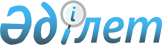 Тауарлық газды сақтау, жалғастырушы магистральдық газ құбырлары және (немесе) газ тарату жүйелері арқылы тасымалдау, топтық резервуарлық қондырғыларды пайдалану, сондай-ақ шикі газды жалғастырушы газ құбырлары арқылы тасымалдау қызметтерін көрсететін табиғи монополия субъектілерінің кірістерді, шығындар мен тартылған активтерді бөлек есепке алуын жүргізу қағидаларын бекіту туралы
					
			Күшін жойған
			
			
		
					Қазақстан Республикасы Табиғи монополияларды реттеу агенттігі төрағасының 2013 жылғы 26 шілдедегі № 231-НҚ бұйрығы. Қазақстан Республикасының Әділет министрлігінде 2013 жылы 17 қыркүйекте № 8712 тіркелді. Күші жойылды - Қазақстан Республикасы Ұлттық экономика министрінің 2020 жылғы 22 мамырдағы № 42 бұйрығымен
      Ескерту. Күші жойылды – ҚР Ұлттық экономика министрінің 22.05.2020 № 42 (алғашқы ресми жарияланған күнінен кейін күнтізбелік он күн өткен соң қолданысқа енгiзiледi) бұйрығымен.

      Ескерту. Бұйрықтың тақырыбы жаңа редакцияда – ҚР Ұлттық экономика министрінің 04.05.2018 № 174 (алғашқы ресми жарияланған күнінен кейін күнтізбелік он күн өткен соң қолданысқа енгізіледі) бұйрығымен.
      "Табиғи монополиялар туралы" 1998 жылғы 9 шілдедегі Қазақстан Республикасы Заңының 14-бабы 1-тармағының 15) тармақшасына және "Мемлекеттік статистика туралы" 2010 жылғы 19 наурыздағы Қазақстан Республикасы Заңының 16-бабы 3-тармағының 2) тармақшасына сәйкес БҰЙЫРАМЫН:
      Ескерту. Кіріспе жаңа редакцияда – ҚР Ұлттық экономика министрінің 04.05.2018 № 174 (алғашқы ресми жарияланған күнінен кейін күнтізбелік он күн өткен соң қолданысқа енгізіледі) бұйрығымен.


      1. Қоса беріліп отырған Тауарлық газды сақтау, жалғастырушы магистральдық газ құбырлары және (немесе) газ тарату жүйелері арқылы тасымалдау, топтық резервуарлық қондырғыларды пайдалану, сондай-ақ шикі газды жалғастырушы газ құбырлары арқылы тасымалдау қызметтерін көрсететін табиғи монополия субъектілерінің кірістерді, шығындар мен тартылған активтерді бөлек есепке алуын жүргізу қағидалары бекітілсін.
      Ескерту. 1-тармақ жаңа редакцияда – ҚР Ұлттық экономика министрінің 04.05.2018 № 174 (алғашқы ресми жарияланған күнінен кейін күнтізбелік он күн өткен соң қолданысқа енгізіледі) бұйрығымен.


      2. "Магистралдық және (немесе) бөлуші труба құбырлары арқылы газды немесе газ конденсатын сақтау, тасымалдау, газ бөлуші құрылғыларды және олармен байланысты газ бөлуші газ құбырларын пайдалану жөнінде қызметтер көрсететін табиғи монополия субъектілерінің табыстарды, шығындарды және іске қосылған активтерді бөлектеп есепке алуды жүргізу ережесін бекіту туралы" Қазақстан Республикасы Табиғи монополияларды реттеу және бәсекелестікті қорғау жөніндегі агенттігі төрағасының міндетін атқарушының 2004 жылғы 26 тамыздағы № 360-НҚ бұйрығының (Нормативтік құқықтық актілерді мемлекеттік тіркеу тізілімінде № 3117 нөмірмен тiркелген "Ресми газетте" 2004 жылғы 6 қазанда № 44 нөмірінде жарияланған) күші жойылды деп танылсын.
      3. Қазақстан Республикасының Табиғи монополияларды реттеу агенттігінің Құбыржолдары және су кәрізі жүйелері саласындағы реттеу департаменті (А.Г. Асқарова):
      1) осы бұйрықты Қазақстан Республикасы Әдiлет министрлiгiнде заңнамада белгiленген тәртiппен мемлекеттiк тiркеуді;
      2) осы бұйрықты бұқаралық ақпарат құралдарында ресми жарияланғаннан кейін Қазақстан Республикасы Табиғи монополияларды реттеу агенттігінің интернет-ресурсында жариялауды қамтамасыз етсiн.
      4. Қазақстан Республикасы Табиғи монополияларды реттеу агенттігінің Әкімшілік жұмысы департаменті (С.П. Базарбаев) осы бұйрық Қазақстан Республикасы Әділет министрлігінде мемлекеттік тіркелгеннен кейін:
      1) оны заңнамада белгіленген тәртіппен бұқаралық ақпарат құралдарында ресми жариялауды қамтамасыз етсін, кейін жарияланғаны туралы мәліметтерді Қазақстан Республикасы Табиғи монополияларды реттеу агенттігінің Заң департаментіне (С.С. Метенова) ұсынсын;
      2) Қазақстан Республикасының Табиғи монополияларды реттеу агенттігінің құрылымдық бөлімшелері мен аумақтық органдарының, сондай-ақ тауарлық газды сақтау, жалғастырушы магистральдық газ құбыржолдары және (немесе) газ тарату жүйелері арқылы тасымалдау, топтық резервуарлық қондырғыларды пайдалану, сондай-ақ шикі газды жалғастырушы газ құбыржолдары арқылы тасымалдау қызметтерін көрсететін табиғи монополия субъектілерінің назарына жеткізсін.
      5. Осы бұйрықтың орындалуын бақылау Қазақстан Республикасы Табиғи монополияларды реттеу агенттігі төрағасының орынбасары А.Ә. Алпысбаевқа жүктелсін.
      6. Осы бұйрық алғашқы ресми жарияланғаннан кейін күнтізбелік он күн өткен соң қолданысқа енгізіледі. Тауарлық газды сақтау, жалғастырушы магистральдық газ құбырлары және (немесе) газ тарату жүйелері арқылы тасымалдау, топтық резервуарлық қондырғыларды пайдалану, сондай-ақ шикі газды жалғастырушы газ құбырлары арқылы тасымалдау қызметтерін көрсететін табиғи монополия субъектілерінің кірістерді, шығындар мен тартылған активтерді бөлек есепке алуын жүргізу қағидалары
      Ескерту. Қағидалардың тақырыбы жаңа редакцияда – ҚР Ұлттық экономика министрінің 04.05.2018 № 174 (алғашқы ресми жарияланған күнінен кейін күнтізбелік он күн өткен соң қолданысқа енгізіледі) бұйрығымен. 1. Жалпы ережелер
      1. Осы Тауарлық газды сақтау, жалғастырушы магистральдық газ құбырлары және (немесе) газ тарату жүйелері арқылы тасымалдау, топтық резервуарлық қондырғыларды пайдалану, сондай-ақ шикі газды жалғастырушы газ құбырлары арқылы тасымалдау қызметтерін көрсететін табиғи монополия субъектілерінің кірістерді, шығындар мен тартылған активтерді бөлек есепке алуын жүргізу қағидалары (бұдан әрі – Қағидалар) тауарлық газды сақтау, жалғастырушы, магистральдық газ құбырлары және (немесе) газ тарату жүйелері арқылы тасымалдау, топтық резервуарлық қондырғыларды пайдалану, сондай-ақ шикі газды жалғастырушы газ құбырлары арқылы тасымалдау қызметтеріне тарифтер қалыптастыру мақсаты үшін бөлек есепке алуды жүргізудің тәртібі мен негізгі қағидаттарын айқындайды.
      Ескерту. 1-тармақ жаңа редакцияда – ҚР Ұлттық экономика министрінің 04.05.2018 № 174 (алғашқы ресми жарияланған күнінен кейін күнтізбелік он күн өткен соң қолданысқа енгізіледі) бұйрығымен.


      2. Бөлек есепке алу реттеліп көрсетілетін қызметтердің әрбір түрі бойынша және жалпы өзге қызмет бойынша кірістер, шығындар мен тартылған активтер туралы ақпаратты жинау мен қорыту жүйесін, сондай-ақ газ тасымалдаушы және (немесе) газ таратушы ұйымдардың табиғи монополиялар салаларындағы басшылықты жүзеге асыратын уәкілетті органның ведомствосына (бұдан әрі – уәкілетті орган) кірістер, шығындар мен тартылған активтерді бөлек есепке алуды жүргізу туралы мәліметтерді (бұдан әрі – Мәліметтер) кезең-кезеңмен жасауын және ұсынуын білдіреді.
      Ескерту. 2-тармақ жаңа редакцияда – ҚР Ұлттық экономика министрінің 04.05.2018 № 174 (алғашқы ресми жарияланған күнінен кейін күнтізбелік он күн өткен соң қолданысқа енгізіледі) бұйрығымен.


      3. Бөлек есептің негізгі қағидаттары:
      1) кірістерді, шығындар мен қолданысқа енгізілген активтерді бастапқы құжаттар деректерінің негізінде тиісті қызметтерге кірістерді, шығындар мен қолданысқа енгізілген активтерді тікелей жатқызу мүмкіндігі кезінде тікелей жатқызу басымдығы;
      2) кірістерді, шығындар мен қолданысқа енгізілген активтерді тиісті қызметтерге кірістердің, шығындар мен қолданысқа енгізілген активтердің олар байланысқан сол бір қызметтермен себеп-салдарлық байланыстарының негізінде бөлу;
      3) кірістерді, шығындар мен қолданысқа енгізілген активтерді қызметтердің реттеліп көрсетілетін және тұтастай реттеліп көрсетілмейтін түрлеріне жатқызу кезіндегі ашықтық.
      4. Газ тасымалдаушы және (немесе) газ таратушы ұйымдарының бөлек есепті жүргізуі кірістерді, шығындар мен тартылған активтерді осы Қағидалардың ережелеріне сәйкес қызметтердің реттеліп көрсетілетін түрлері бойынша және жалпы өзге қызмет бойынша бөлуді қамтамасыз етеді.
      Ескерту. 4-тармақ жаңа редакцияда – ҚР Ұлттық экономика министрінің 04.05.2018 № 174 (алғашқы ресми жарияланған күнінен кейін күнтізбелік он күн өткен соң қолданысқа енгізіледі) бұйрығымен.


      5. Осы Қағидаларда пайдаланылатын негізгі ұғымдар:
      1) бөлу базасы - шығындар, қолданысқа енгізілген активтер, негізгі құралдар мен қызметтер топтарының арасындағы тәуелділікті көрсететін көрсеткіш;
      2) бірлескен шығындар - бірнеше қызметтерді (қызметтер тобын) ұсыну үшін пайдаланылатын, бірақ осы қызметтермен қандай да бір белгілі себеп-салдарлық байланысы жоқ, сондықтан осы Қағидаларда белгіленген тәртіппен айқындалатын белгілі бір бөлу базасының негізінде бөлінетін шығындар;
      3) бірлескен қолданысқа енгізілген активтер - бірнеше қызметтерді (қызметтер тобын) ұсыну үшін пайдаланылатын, бірақ осы қызметтермен қандай да бір белгілі себеп-салдарлық байланысы жоқ, сондықтан осы Қағидаларда белгіленген тәртіппен айқындалатын белгілі бір бөлу базасының негізінде бөлінетін қолданысқа енгізілген активтер;
      4) газ құбыржолдары-тарамдары - магистральдық газ құбыржолынан газ тарату станциясына дейін газды тасымалдауды қамтамасыз ететін газ құбыржолдары;
      5) газ тарату станциясы - магистральдық газ құбыржолының газ құбыржолында-тарамында құрастырылатын, қысымды төмендетуді қамтамасыз ететін құрылыс;
      6) газ тарату қондырғысы – газ тарату құбыржолында қысымды төмендетуді қамтамасыз ететін құрылыс;
      7) жалпы шығындар - барлық қызметтерді ұсынуымен байланысты, бірақ осы қызметтермен қандай да бір белгілі себеп-салдарлық байланысы жоқ, сондықтан осы Қағидаларда белгіленген тәртіппен айқындалатын бөлу базасының негізінде бөлінетін шығындар;
      8) жалпы қолданысқа енгізілген активтер - барлық қызметтерді ұсынумен байланысты, бірақ осы қызметтермен қандай да бір белгілі себеп-салдарлық байланысы жоқ, сондықтан осы Қағидаларда белгіленген тәртіппен айқындалатын бөлу базасының негізінде бөлінетін қолданысқа енгізілген активтер;
      9) қолданысқа енгізілген активтер - негізгі құралдарды және материалдық емес активтерді қамтитын белгілі бір қызметті ұсыну үшін пайдаланылатын газ тасымалдаушы және (немесе) газ таратушы ұйымдарының активтері;
      10) қызметтерді сыртқы пайдаланушылар - газ тасымалдаушы және (немесе) газ таратушы ұйымдарының сыртқы қызметтерін пайдаланушылар. Қызметтердің сыртқы пайдаланушыларына қызметтерді сыртқы соңғы емес, сыртқы соңғы, сыртқы өзге де пайдаланушылар жатады;
      11) қызметтерді сыртқы соңғы пайдаланушылар - Қазақстан Республикасының аумағында газды тұтынушы болып табылатын жеке немесе заңды тұлғалар;
      12) қызметтерді сыртқы соңғы емес пайдаланушылар - басқа газ тасымалдаушы және (немесе) газ таратушы ұйымдар, сондай-ақ Қазақстан Республикасының аумағында газ өткізуді жүзеге асыратын жеке немесе заңды тұлғалар;
      13) қызметтерді сыртқы өзге де пайдаланушылар - газ транзиті мен оны экспортқа тасымалдау қызметтерін қоса алғанда, газ тасымалдаушы және (немесе) газ таратушы ұйымдар көрсететін өзге қызметтерді тұтынушылар;
      14) қызметтерге жанама шығындар - бірден бірнеше қызметтермен (қызметтер тобымен) себеп-салдарлық байланысы бар, сондықтан белгілі бір қызметке тікелей және бір мәнді жатқызылмаған, бірақ қызметтерге белгілі бір бөлу базасының негізінде бөлінген шығындар;
      15) қызмет бағыттарының элементтеріне жанама шығындар - бірден бірнеше қызмет бағыттарының элементтерімен себеп-салдарлық байланысы бар, сондықтан белгілі бір қызметке не қызмет бағыттарының элементтеріне тікелей және бір мәнді жатқызылмаған, бірақ қызмет бағыттарының элементтеріне белгілі бір бөлу базасының негізінде бөлінген шығындар;
      16) қызметтер көрсету кезінде жанама қолданысқа енгізілген активтер - бірден бірнеше қызметтермен (қызметтер тобымен) себеп-салдарлық байланысы бар, сондықтан белгілі бір қызметке тікелей және бір мәнді жатқызылмаған, бірақ қызметтерге белгілі бір бөлу базасының негізінде бөлінген қолданысқа енгізілген активтер;
      17) қызмет бағыттарының элементтеріне жанама қолданысқа енгізілген активтер - бірден бірнеше қызмет бағыттарының элементтерімен себеп-салдарлық байланысы бар, сондықтан белгілі бір қызметке немесе қызмет бағыттарының элементіне тікелей және бір мәнді жатқызылмаған, бірақ қызмет бағыттарының элементтеріне белгілі бір бөлу базасының негізінде бөлінген қолданысқа енгізілген активтер;
      18) қызмет бағыттары - қызметтер көрсетуге дербес те, бір-бірімен өзара іс-қимылда да қатысатын қызметтер өндірісінің белгілі бір процесінің жиынтығы;
      19) қызмет көрсететін процестер - нәтижесі өндірістік процестер мен менеджмент процестеріне қызмет көрсету болып табылатын қызметтер өндіру процестері;
      20) қызметтер өндіру процестері – газ тасымалдаушы және (немесе) газ таратушы ұйымдарының қызметіндегі белгілі бір іс-әрекеттердің бірізділігі, түпкілікті мақсаты қызметтер көрсетуге оның ресурстарын пайдалану. Қызметтер өндіру процестерінің мынадай топтарын айырады: өндірістік процестер, қызмет көрсетуші процестер және менеджмент процесі;
      21) қызметтерге тікелей шығындар - белгілі бір қызметпен тікелей байланысы бар, сондықтан белгілі бір қызметке тікелей жатқызылған шығындар;
      22) қызмет бағыттарының элементтеріне тікелей шығындар - қызметтер бағыттарының белгілі элементтерімен тікелей байланысы бар, сондықтан қызмет бағыттарының белгілі бір элементіне тікелей жатқызылған шығындар;
      23) қызметтер көрсету кезінде тікелей қолданысқа енгізілген активтер - белгілі бір қызметпен тікелей байланысы бар, сондықтан белгілі бір қызметке тікелей жатқызылған қолданысқа енгізілген активтер;
      24) қызмет бағыттарының элементтеріне тікелей қолданысқа енгізілген активтер - қызмет бағыттарының белгілі бір элементтерімен тікелей байланысы бар, сондықтан қызмет бағыттарының белгілі бір элементтеріне тікелей жатқызылған қолданысқа енгізілген активтер;
      25) қызмет бағытының элементтері – қызметтерді, оның ішінде реттеліп көрсетілетін қызметтерді көрсету кезінде пайдаланылатын, оларды бағалау мен құнын және олармен байланысты шығындарды қызмет бағыттарына бөлу үшін біріктірілген кейін реттеліп көрсетілетін және тұтастай реттеліп көрсетілмейтін қызметтердің түрлеріне бөлінетін негізгі құралдар тобы;
      26) менеджмент процестері - барлық кәсіпорын қызметінің тиімділігін арттыруға бағытталған кәсіпорын қызметін талдауды, іс-қимылын үйлестіруді қамтитын қызметтерді өндіру процестері;
      27) өндірістік процестер - қызметтерді өндіруге және көрсетуге тікелей бағытталған процестер;
      28) сыртқы қызметтер - газ тасымалдаушы және (немесе) газ таратушы ұйымдарының қызметтері, оның ішінде сыртқы пайдаланушыларға ұсынылатын реттеліп көрсетілмейтін қызметтер;
      29) тауар тасымалдау жұмысы (ТТЖ) - тауарлық газды магистральдық газ құбыржолдары арқылы тасымалдау жөніндегі құбыржолының тасымалдау жұмысының көлемі (тасымалдау қашықтығына 1000м3 табиғи газды тасымалдау жиынтығының көбейтіндісі ретінде айқындалады);
      30) трансферттік төлемдер - көрсетілген ішкі қызметтер көлемінің құндық көрінісі;
      31) трансферттік таксалар - көрсетілген ішкі қызметтердің бірлігіне шығындардың құндық көрінісі;
      32) шартты кірістер - ішкі қызметтердің көлемін трансферттік таксаға көбейту жолымен айқындалатын ішкі қызметтердің көрсетілген көлемінің құны;
      33) ішкі қызметтер - газ тасымалдаушы және (немесе) газ таратушы ұйымдары қызметінің бір бағытымен өндірілетін және алдағы уақытта осы ұйым қызметінің басқа бағыттарымен сыртқы қызметтер көрсету мақсатында тұтынылатын қызметтер;
      34) экономикалық ресурстар - өндірістік-шаруашылық қызметте пайдаланылатын табиғи (шикізат, геофизикалық), еңбек (адам капиталы), капитал (нақты капитал - негізгі құралдар), айналым қаражаттары (материалдар), ақпараттық ресурстар, қаржы (ақша капиталы) ресурстарына бөлінетін көздер, қаражат жиынтығы;
      35) экономикалық негізделген шығындар - газ тасымалдаушы және (немесе) газ таратушы ұйымының операциялық (қалыпты) қызметін, қолданысқа енгізілген активтерге салынған қолданыстағы капитал және қолданысқа енгізілген активтердің ұдайы өндірісіне амортизациялық аударымдар бойынша өтеуді қамтамасыз етумен байланысты газ тасымалдаушы және (немесе) газ таратушы ұйымының шығындары.
      Осы Қағидаларда пайдаланылатын өзге де ұғымдар табиғи монополиялар туралы заңнамаға және "Газ және газбен жабдықтау туралы" 2012 жылғы 9 қаңтардағы Қазақстан Республикасының Заңына сәйкес қолданылады.
      Ескерту. 5-тармаққа өзгеріс енгізілді – ҚР Ұлттық экономика министрінің 04.05.2018 № 174 (алғашқы ресми жарияланған күнінен кейін күнтізбелік он күн өткен соң қолданысқа енгізіледі) бұйрығымен.


      6. Жанама шығындарды және жанама қолданысқа енгізілген активтерді қызметтердің реттеліп көрсетілетін түрлері бойынша және тұтастай реттеліп көрсетілмейтін қызметтерге бөлу үшін газ тасымалдаушы және (немесе) газ таратушы ұйымының кірістері, шығындары мен қолданысқа енгізілген активтері қызмет бағыттары бойынша топталады.
      Қызмет бағыттарының мынадай түрлері бөлінеді:
      1) газ қоймаларын пайдалану;
      2) магистральдық және (немесе) жалғастырушы газ құбыржолдарын пайдалану;
      3) газ тарату жүйелерін (газ тарату газ құбыржолдары) және газ тарату құрылғыларын пайдалану;
      4) бөлшек қызмет;
      5) өзге қызмет.
      Газ тасымалдаушы және (немесе) газ таратушы ұйымдардың қызмет бағыттарының схемасы осы Қағидаларға 1-қосымшада көрсетіледі.
      7. Газ тасымалдаушы және (немесе) газ таратушы ұйымдардың табиғи монополиялар туралы заңнамаға сәйкес реттеліп көрсетілетін қызметтің басқа да түрлерін (тауарлық газды жалғастырушы, магистральдық газ құбырлары және (немесе) газ тарату жүйелері арқылы тасымалдау, топтық резервуарлық қондырғыларды пайдалану, сондай-ақ шикі газды жалғастырушы газ құбырлары арқылы тасымалдау қызметтерін көрсетуден басқа) жүзеге асыруы кезінде газ тасымалдаушы және (немесе) газ таратушы ұйымдар осындай қызмет түрлеріне сәйкес келетін қызмет көрсету процестерінің тобын бөледі және олар бойынша бөлек есепті уәкілетті органның осындай қызмет түрлері бойынша бөлек есеп жүргізу жөніндегі нормативтік құжаттарын басшылыққа ала отырып, жүзеге асырады.
      Ескерту. 7-тармақ жаңа редакцияда – ҚР Ұлттық экономика министрінің 04.05.2018 № 174 (алғашқы ресми жарияланған күнінен кейін күнтізбелік он күн өткен соң қолданысқа енгізіледі) бұйрығымен.


      8. "Газ қоймаларын пайдалану" қызметінің бағыты газ қоймаларын ұстау мен пайдалану қызметтерін көрсету процестерімен байланысты. "Газ қоймаларын пайдалану" бағыты ішкі және сыртқы қызметтерді көрсетеді.
      Ішкі қызметтерге "Магистральдық және (немесе) жалғастырушы газ құбырларын пайдалану" қызметінің бағытына көрсетілетін қызметтер жатады - газдың технологиялық қоры ретінде магистральдық және (немесе) жалғастырушы газ құбыржолына айдауға арналған газды сақтау.
      Сыртқы қызметтерге:
      сыртқы түпкілікті емес пайдаланушыларға газды сақтау қызметі түрінде;
      сыртқы өзге пайдаланушыларға Қазақстан Республикасының аумағынан тыс тұтыну үшін арналған газды сақтау қызметтері бойынша көрсетілетін қызметтер жатады.
      "Газ қоймаларын пайдалану" қызметі бағытының кірістері ішкі қызметтер үшін трансферттік төлемдер түріндегі шартты кірістер мен сыртқы қызметтер көрсетуден түскен кірістерді қамтиды. Сыртқы қызметтер көрсетуден кірістер бастапқы құжаттардың деректері бойынша айқындалады. Ішкі қызметтер үшін трансферттік төлемдер ішкі қызметтердің көрсетілген көлемдеріне және осы қызметтер бойынша трансферттік таксаларға сүйене отырып айқындалады.
      "Газ қоймаларын пайдалану" қызметі бағытының шығындары "Газ қоймаларын пайдалану" қызметі бағытының элементтерін пайдалануға, ұстауға және оларға қызмет көрсетуге байланысты шығындарды және қызметтің басқа бағыттарынан алынған ішкі қызметтер үшін трансферттік төлемдерді қамтиды.
      "Газ қоймаларын пайдалану" қызметі бағытының қолданысқа енгізілген активтерінің құрамына газ қоймалары, газ қоймаларындағы буферлік газ, газ қоймаларына дейін газ тарамдары, газ қоймаларындағы компрессорлық станциялар, газ қоймаларындағы қысымды өлшеу үшін қолданылатын өлшеуіш және реттеуіш құрылғылар және осы қызмет бағытының тиісті элементтерімен қолданысқа енгізілген басқа да активтер енгізіледі.
      9. "Магистральдық және (немесе) жалғастырушы газ құбыржолдарын пайдалану" қызметінің бағыты магистральдық және (немесе) жалғастырушы газ құбыржолдарын, газ тарату станцияларын және газ құбыржолдарын – олардың тарамдарын ұстау мен пайдалануды қамтамасыз ететін қызметтерді көрсету процестерімен байланысты. "Магистральдық және (немесе) жалғастырушы газ құбыржолдарын пайдалану" қызметінің бағыты ішкі және сыртқы қызметтерді көрсетеді.
      Ішкі қызметтерге:
      "Газ қоймаларын пайдалану", "Газ тарату жүйелерін (газ тарату газ құбыржолдары) және газ тарату құрылғыларын пайдалану" қызметінің бағыттарына аталған қызмет бағыттарын технологиялық процестермен қамтамасыз ету үшін сумен жабдықтау, электр энергиясымен жабдықтау, электр энергиясын беру және тарату, жылу энергиясымен жабдықтау, телекоммуникация жабдықтарын пайдалану;
      "Өзге қызмет" қызметінің бағытына кейін сыртқы өзге пайдаланушыларға өткізуге арналған сумен жабдықтау, электр энергиясымен жабдықтау, электр энергиясын беру және тарату, жылу энергиясымен жабдықтау, телекоммуникация жабдықтарын пайдалану қызметтері түрінде көрсетілетін қызметтер жатады.
      Газ тасымалдау ұйымында газ тарату құбыржолдары болған жағдайда "Магистральдық және (немесе) жалғастырушы газ құбыржолдарын пайдалану" қызметінің бағыты "Газ тарату құбыржолдарын (газ тарату газ құбыржолдары) және газ тарату қондырғыларын пайдалану" қызметі бағыты үшін ішкі қызметтер ретінде газ құбыржолдары-тарамдары арқылы газды тасымалдау және газдың қысымын төмендету қызметтерін көрсетеді.
      Сыртқы қызметтерге:
      сыртқы соңғы және сыртқы соңғы емес пайдаланушыларға Қазақстан Республикасының аумағында тұтыну үшін газды магистральдық және (немесе) жалғастырушы газ құбыржолдары арқылы тасымалдау қызметтерінің түрінде;
      сыртқы өзге пайдаланушыларға газды экспортқа тасымалдау қызметтерінің, сондай-ақ Қазақстан Республикасының аумағы арқылы транзиттеуге арналған газды магистральдық газ құбыржолдары арқылы тасымалдау қызметтерінің түрінде көрсетілетін қызметтер жатады.
      "Магистральдық және (немесе) жалғастырушы газ құбыржолдарын пайдалану" қызметі бағытының кірістері ішкі қызметтер үшін трансферттік төлемдерден түскен шартты кірістерден және сыртқы қызметтерді көрсетуден түскен кірістерден тұрады. Сыртқы қызметтерді көрсетуден түскен кірістер бастапқы құжаттардың деректері бойынша айқындалады. Ішкі қызметтер үшін трансферттік төлемдер ішкі қызметтердің көрсетілген көлемдеріне және осы қызметтер көрсетілген трансферттік таксаларға сүйене отырып айқындалады.
      "Магистральдық және (немесе) жалғастырушы газ құбыржолдарын пайдалану" қызметі бағытының шығындары "Магистральдық және (немесе) жалғастырушы газ құбыржолдарын пайдалану" қызметі бағытының элементтерін пайдалануға, ұстауға және оларға қызмет көрсетуге байланысты шығындардан және қызметтің басқа бағыттарынан түскен ішкі қызметтер үшін трансферттік төлемдерден тұрады.
      "Магистральдық және (немесе) жалғастырушы газ құбыржолдарын пайдалану" қызметі бағытының қолданысқа енгізілген активтерінің құрамына магистральдық және (немесе) жалғастырушы газ құбыржолдарының компрессорлық станциялары, магистральдық құбыржолдары, катод станциялары, газ тарату станциялары, газ тарату станцияларына дейін газ тарамдары, су сорғы станциялары, электр станциялары, қазандықтар, электр беру желілері мен "Магистральдық және (немесе) жалғастырушы газ құбыржолдарын пайдалану" қызметінің бағытында қолданысқа енгізілген басқа да активтер енгізіледі.
      10. "Газ тарату жүйелерін (газ тарату газ құбыржолдарын) және газ тарату қондырғыларын пайдалану" қызметінің бағыты жоғары, орта, төмен қысымдағы газ тарату жүйелерін және газ тарату қондырғыларын (шағын станциялар, шкафтар, тораптар және т.б.) пайдалану процестеріне байланысты. "Газ тарату жүйелерін (газ тарату газ құбыржолдарын) және газ тарату қондырғыларын пайдалану" қызметінің бағыты ішкі және сыртқы қызметтерді көрсетеді.
      Ішкі қызметтерге:
      "Бөлшек қызмет" қызметінің бағытына оларды кейін сыртқы соңғы пайдаланушыларға көрсетілетін қызметтер түрінде өткізу үшін газ тарату құбыржолдары арқылы газ тасымалдау және тарату қондырғыларын пайдалану қызметтері;
      "Өзге қызмет" қызметінің бағытына оларды кейін сыртқы соңғы пайдаланушыларға көрсетілетін қызметтер түрінде сумен жабдықтау, электр энергиясын беру және тарату, жылу энергиясымен жабдықтау, электр энергиясымен жабдықтау қызметтері жатады.
      Сыртқы қызметтерге сыртқы соңғы емес пайдаланушыларға көрсетілетін газ тарату жүйелері (газ тарату газ құбыржолдары) арқылы газ тасымалдау және газ тарату қондырғыларын пайдалану қызметтері жатады.
      "Газ тарату жүйелерін (газ тарату газ құбыржолдарын) және газ тарату қондырғыларын пайдалану" қызметі бағытының кірістері ішкі қызметтер үшін трансферттік төлемдерден түскен шартты кірістерден және сыртқы қызметтерді көрсетуден түскен кірістерден тұрады. Сыртқы қызметтерді көрсетуден түскен кірістер бастапқы құжаттардың деректері бойынша айқындалады. Ішкі қызметтер үшін трансферттік төлемдер көрсетілген ішкі қызметтер көлемдеріне және осы қызметтер көрсетілген трансферттік таксаларға сүйене отырып айқындалады.
      "Газ тарату жүйелерін (газ тарату газ құбыржолдарын) және газ тарату қондырғыларын пайдалану" қызметі бағытының шығындары "Газ тарату жүйелерін (газ тарату газ құбыржолдарын) және газ тарату қондырғыларын пайдалану" қызметі бағытының элементтерін пайдалануға, ұстауға және оларға қызмет көрсетуге байланысты шығындардан және қызметтің басқа бағыттарынан түскен ішкі қызметтер үшін трансферттік төлемдерден тұрады.
      "Газ тарату жүйелерін (газ тарату газ құбыржолдарын) және газ тарату қондырғыларын пайдалану" қызметі бағытының қолданысқа енгізілген активтерінің құрамына газ тарату жүйелері (газ тарату газ құбыржолдары), жоғары, орта, төмен қысымдағы газ тарату жүйелерін және газ тарату қондырғыларын (шағын станциялар, шкафтар, тораптар және т.б.), тұтынушылардың газды қабылдау пунктеріндегі газдың қысымын есепке алу мен бақылау аспаптары, су сорғы станциялары, электр станциялары, қазандықтар, электр беру желілері мен "Магистральдық газ құбыржолдарын пайдалану" қызметі бағытында қолданысқа енгізілген басқа да активтер енгізіледі.
      11. "Бөлшек қызмет" қызметінің бағыты қызметтердің сыртқы соңғы пайдаланушыларына газ таратушы ұйымдардың қызметтерді өткізуді қамтамасыз ететін қызметтерді көрсету процестерімен байланысты. "Бөлшек қызмет" қызметінің бағытымен сыртқы соңғы пайдаланушыларға ұсынылатын сыртқы қызметтерге газ тарату жүйелері (газ тарату газ құбыржолдары) арқылы газ тасымалдау және газ тарату қондырғыларын пайдалану қызметтері жатады.
      "Бөлшек қызмет" қызметі бағытының кірістері сыртқы соңғы пайдаланушыларға қызметтер көрсетумен байланысты кірістерден тұрады. "Бөлшек қызмет" қызметі бағытының кірістері көрсетілетін қызметтердің көлемдеріне және осы қызметтер көрсетілген бағаларға (тарифтерге) сүйене отырып, бастапқы құжаттардың негізінде айқындалады.
      "Бөлшек қызмет" қызметі бағытының шығындары сыртқы қызметтерді өткізумен байланысты шығындардан, сондай-ақ "Газ тарату жүйелерін (газ тарату газ құбыржолдарын) және газ тарату қондырғыларын пайдалану" қызмет бағыты ұсынатын тұтынылатын ішкі қызметтер үшін трансферттік төлемдерден тұрады.
      "Бөлшек қызмет" қызметі бағытының қолданысқа енгізілген активтерінің құрамына сыртқы соңғы пайдаланушыларға сыртқы қызметтерді өткізумен байланысты активтер енгізіледі.
      12. "Өзге қызмет" қызметінің бағыты сыртқы соңғы пайдаланушыларға көрсетілетін қызметтерді өткізуді қамтамасыз ететін қызметтерді көрсету процестеріне байланысты.
      "Өзге қызмет" қызметі бағыты сыртқы өзге пайдаланушыларға ұсынатын сыртқы қызметтерге:
      қазандықтардың жылу энергиясын өндіруі;
      электр және (немесе) жылу энергиясын беру және (немесе) тарату;
      сумен жабдықтау қызметтері;
      газ тасымалдаушы және (немесе) газ таратушы ұйымдар сыртқы өзге пайдаланушыларға ұсынатын қызметтердің басқа да түрлері жатады.
      "Өзге қызмет" қызметі бағытының кірістері сыртқы өзге пайдаланушыларға қызметтерді көрсетумен байланысты кірістерден тұрады. "Өзге қызмет" қызметі бағытының кірістері бастапқы құжаттардың негізінде көрсетілген қызметтердің көлемдеріне және осы көрсетілген қызметтердің бағаларына (тарифтеріне) байланысты айқындалады.
      "Өзге қызмет" қызметі бағытының шығындары сыртқы өзге пайдаланушыларға қызметтерді өткізумен байланысты шығындарды, сондай-ақ "Магистральдық және (немесе) жалғастырушы газ құбыржолдарын пайдалану", "Газ тарату жүйелерін (газ тарату газ құбыржолдарын) және газ тарату қондырғыларын пайдалану" қызметтерінің бағыттары ұсынып алынған ішкі қызметтер үшін трансферттік төлемдерді қамтиды.
      "Өзге қызмет" қызметі бағытының қолданысқа енгізілген активтерінің құрамына сыртқы өзге пайдаланушыларға қызметтерді өткізумен байланысты активтер енгізіледі.
      13. Кірістердің, шығындар мен тартылған активтердің бөлек есебін жүргізу, реттеліп көрсетілетін қызметтердің әрбір түрі бойынша және жалпы өзге қызмет бойынша қызметтің әрбір бағытының шеңберінде жүргізіледі.
      Ескерту. 13-тармақ жаңа редакцияда – ҚР Ұлттық экономика министрінің 04.05.2018 № 174 (алғашқы ресми жарияланған күнінен кейін күнтізбелік он күн өткен соң қолданысқа енгізіледі) бұйрығымен.


      14. 8-12-тармақтарда көзделмеген қызметтерді көрсету кезінде оларды ішкі және сыртқы қызметтерге жатқызуды газ тасымалдаушы және (немесе) газ таратушы ұйымдар осы Қағидалардың 5-тармағының 28) және 33) тармақшаларында белгіленген ұғымдардың негізінде дербес жүргізеді. 2. Реттеліп көрсетілетін қызметтердің түрлері бойынша
кірістердің, шығындар мен қолданысқа енгізілген
активтердің құрылымы
      15. Кірістерді реттеліп көрсетілетін қызметтердің түрлері бойынша бөлу бөлек есептің негізгі қағидаттары ескеріле отырып жүргізіледі. Реттеліп көрсетілетін қызметтерді көрсетуден түскен кірістер тиісті реттеліп көрсетілетін қызметтер түрлерінің қалыптасқан көлемдеріне және осы қызметтерге белгіленген бағаларға (тарифтерге) сүйене отырып айқындалады.
      16. Қызметтер көрсетуден түскен кірістер бастапқы құжаттар деректерінің негізінде реттеліп көрсетілетін қызметтердің түрлері бойынша және тұтастай реттеліп көрсетілмейтін қызметтер бойынша тікелей жатады.
      17. Бөлек есептің мақсаттары үшін шығындар реттеліп көрсетілетін қызметтердің әрбір түрі бойынша ескеріледі. Егер сыртқы қызметтерді көрсету кезінде ішкі қызмет пайдаланылған жағдайда, онда реттеліп көрсетілетін қызмет шығынының құрамында ішкі қызмет үшін трансферттік төлемдер ескеріледі.
      18. "Газ сақтау қорларын пайдалану" қызметі бағытымен реттеліп көрсетілетін қызметтердің әрбір түрін ұсыну шығындары "Магистральдық газ құбыржолдарын пайдалану" қызметінің бағытынан түскен ішкі қызметтердің трансферттік төлемдерінен, сондай-ақ осы қызметтерді көрсетумен байланысты басқа да шығындардан жинақталады.
      19. "Магистральдық және (немесе) жалғастырушы газ құбыржолдарын пайдалану" қызметі бағытымен реттеліп көрсетілетін қызметтердің әрбір түрін ұсыну шығындары "Газ сақтау қоймаларын пайдалану" қызметінің бағытынан алынған ішкі қызметтер үшін трансферттік төлемдерден, сондай-ақ осы қызметтерді көрсетумен байланысты басқа да шығындардан жинақталады.
      20. "Газ тарату жүйелерін (газ тарату газ құбыржолдарын) және газ тарату қондырғыларын пайдалану" қызметі бағытымен реттеліп көрсетілетін қызметтердің әрбір түрін ұсыну шығындары газ тарату жүйелерін (газ тарату газ құбыржолдарын) және газ тарату қондырғыларын пайдаланумен байланысты шығындардан, сондай-ақ "Магистральдық және (немесе) жалғастырушы газ құбыржолдарын пайдалану" қызметінің бағытынан алынған ішкі қызметтер үшін трансферттік төлемдерден жинақталады.
      21. "Бөлшек қызмет" қызметі бағытымен реттеліп көрсетілетін қызметтердің әрбір түрін ұсыну бойынша шығындар, осы қызметтерді өткізумен байланысты шығындардан, сондай-ақ "Газ тарату жүйелерін (газ тарату газ құбыржолдарын) және газ тарату қондырғыларын пайдалану" қызметі бағытынан алынған ішкі қызметтер үшін трансферттік төлемдерден жинақталады.
      22. "Өзге қызмет" қызметінің бағытымен реттеліп көрсетілетін қызметтердің әрбір түрін ұсыну шығындары осы қызметтерді пайдаланумен байланысты шығындардан, сондай-ақ "Магистральдық және (немесе) жалғастырушы газ құбыржолдарын пайдалану", "Газ тарату жүйелерін (газ тарату газ құбыржолдарын) және газ тарату қондырғыларын пайдалану" қызметінің бағыттарынан алынған ішкі қызметтер үшін трансферттік төлемдерден жинақталады.
      23. Бөлек есептің мақсаттары үшін қолданысқа енгізілген активтер осы Қағидаларда айқындалған тәртіппен реттеліп көрсетілетін қызметтердің әрбір түрі бойынша бөлінеді. Ішкі қызметтердің түрлері бойынша қолданысқа енгізілген активтер, егер реттеліп көрсетілетін қызметтерді ұсыну кезінде ішкі қызметтер пайдаланылған жағдайда бөлінеді.
      24. Қолданысқа енгізілген активтерге осы қызмет бағытына тікелей қолданысқа енгізілген активтер, сондай-ақ қызметтің басқа бағытынан алынған ішкі қызметтерді көрсету кезінде қолданысқа енгізілген активтердің тиісті теңгерімдік құны жатады.  3. Қызметтердің түрлері бойынша шығындар мен
қолданысқа енгізілген активтердің бөлек
есебін жүргізу тәртібі
      25. Шығындар мен қолданысқа енгізілген активтер тікелей, жанама, бірлескен және жалпы болып бөлінеді.
      26. Шығындар мен қолданысқа енгізілген активтердің сыртқы қызметтермен тікелей байланыстары болған кезде, жасалған шығындар мен қолданысқа енгізілген активтердің құнын осындай сыртқы қызметтерге тікелей жатқызу жүргізіледі, жанама байланыс болған кезде - жасалған шығындар мен қолданысқа енгізілген активтердің құны бөлу базасының негізінде жанама бөлінеді. Газ тасымалдаушы және (немесе) газ таратушы ұйымының қызметтеріне шығындар мен активтерді бөлу схемасы осы Қағидаларға 2-қосымшада көрсетіледі.
      Газ тасымалдаушы және (немесе) газ таратушы ұйымының қызметтеріне шығындар мен активтерді бөлу схемасы мына кезеңдер бойынша бірізділікпен жүргізіледі:
      1) бірінші кезеңде экономикалық ресурстар бойынша шығындар мен активтерді топтастыру оларды тиісті экономикалық ресурстарға тікелей жатқызу және жанама бөлу жолымен жүргізіледі. Экономикалық ресурстарға шығындар мен активтердің белгіленген бөлу базасының ең аз тізбесі осы Қағидаларға 3-қосымшаға сәйкес нысан бойынша келтірілген;
      2) екінші кезеңде шығындар мен активтерді көрсетілетін қызметтердің (өндірістік, қызмет көрсететін, менеджмент) тиісті процестеріне тікелей жатқызу және жанама бөлу экономикалық ресурстардың осы көрсетілетін қызметтердің процестерімен тікелей және жанама байланыстарын айқындау жолымен жүргізіледі. Көрсетілетін қызметтердің процестеріне экономикалық ресурстардың белгіленген бөлу базасының ең аз тізбесі осы Қағидаларға 4-қосымшаға сәйкес нысан бойынша келтірілген;
      3) үшінші кезеңде қызмет көрсету процестерімен байланысты шығындар мен активтерді өндірістік процестері мен менеджмент процестеріне тікелей жатқызу және жанама бөлу жүргізіледі. Өндірістік процестер мен менеджмент процестеріне қызмет көрсету процестерінің белгіленген бөлу базасының ең аз тізбесі осы Қағидаларға 5-қосымшаға сәйкес нысан бойынша келтірілген;
      4) төртінші кезеңде өндірістік процестермен байланысты шығындар мен активтерді сыртқы қызметтерге және қызмет бағытының элементтеріне тікелей жатқызу және жанама бөлу жүргізіледі. Сыртқы қызметтерге және қызмет бағытының элементтеріне өндірістік процестермен байланысты шығындар мен активтердің белгіленген бөлу базасының ең аз тізбесі осы Қағидаларға 6-қосымшаға сәйкес нысан бойынша келтірілген;
      5) бесінші кезеңде менеджмент процестерімен байланысты шығындар мен активтерден қызмет бағытының элементтерімен байланысты бірлескен шығындар мен активтерді айыру және оларды уәкілетті органмен келісілген бөлу базасының негізінде бөлу жүзеге асырылады;
      6) алтыншы кезеңде қызмет бағыттарымен көрсетілетін ішкі және сыртқы қызметтерге қызмет бағыты элементтерінің шығындарын тікелей жатқызу мен жанама бөлу және активтердің қолданысқа енгізілу дәрежесін айқындау жүргізіледі. Қызметтерге қызмет бағыты элементтерінің белгіленген бөлу базасының ең аз тізбесі осы Қағидаларға 7-қосымшаға сәйкес нысан бойынша келтірілген;
      7) жетінші кезеңде сыртқы қызметтермен байланысты менеджмент процестерінің жалпы және бірлескен шығындары мен активтерін уәкілетті органмен келісілген бөлу базаларының негізінде сыртқы қызметтердің тиісті түрлеріне бөлу жүзеге асырылады;
      8) сегізінші кезеңде ішкі қызметтерді тиісті сыртқы қызметтерге жатқызу және сыртқы қызметтерді кезең бойынша ұсыну шығындары мен қолданысқа енгізілген активтерін жиынтықтау жүргізіледі. Ішкі қызметтерді тиісті сыртқы қызметтерге жатқызу және сыртқы қызметтерді кезең бойынша ұсыну шығындары мен қолданысқа енгізілген активтерін жиынтықтау осы Қағидаларға 8-қосымшаға сәйкес нысан бойынша келтірілген. 4. Реттеліп көрсетілетін қызметтердің түрлері бойынша
жеке және тұтастай реттеліп көрсетілмейтін қызметтер
бойынша кірістер, шығындар мен қолданысқа
енгізілген активтер туралы есептерді ұсыну
      27. Газ тасымалдаушы және (немесе) газ таратушы ұйымдар уәкілетті органға бөлек есеп бойынша мәліметтерді ұсынады.
      28. Газ тасымалдаушы және (немесе) газ таратушы ұйымдар осы Қағидаларға сәйкес ұсынатын бөлек есеп бойынша есептілік өзіне мыналарды қамтиды:
      1) экономикалық ресурстардың түрлері бойынша шығындар мен активтерді тікелей жатқызу және жанама бөлу туралы есеп осы Қағидаларға 9-қосымшаға сәйкес нысан бойынша келтірілген;
      2) шығындар мен қолданысқа енгізілген активтерді қызметтерді өндіру процестеріне бөлу туралы есеп осы Қағидаларға 10-қосымшаға сәйкес нысан бойынша келтірілген;
      3) қызмет көрсететін процестердің шығындары мен активтерін өндірістік процестер мен менеджмент процестеріне бөлу туралы есеп осы Қағидаларға 11-қосымшаға сәйкес нысан бойынша келтірілген;
      4) өндірістік процестердің шығындары мен активтерін сыртқы қызметтер мен қызмет бағыттарының элементтеріне бөлу туралы есеп осы Қағидаларға 12-қосымшаға сәйкес нысан бойынша келтірілген;
      5) менеджмент процестерінің шығындары мен активтерін қызмет бағыттарының элементтеріне, сыртқы қызметтерге, қызметтерге байланысты бірлескен және жалпы шығындарға бөлу туралы есеп осы Қағидаларға 13-қосымшаға сәйкес нысан бойынша келтірілген;
      6) қызмет бағыттарының элементтерін ішкі және сыртқы қызметтерге бөлу туралы есеп осы Қағидаларға 14-қосымшаға сәйкес нысан бойынша келтірілген;
      7) менеджмент процестерінің жалпы және бірлескен шығындары мен активтерін сыртқы қызметтерге бөлу туралы есеп осы Қағидаларға 15-қосымшаға сәйкес нысан бойынша келтірілген;
      8) ішкі және сыртқы қызметтерге байланысты шығындар мен қолданысқа енгізілген активтерді сыртқы қызметтерге бөлу туралы есеп осы Қағидаларға 16-қосымшаға сәйкес нысан бойынша келтірілген;
      9) газ тасымалдаушы және (немесе) газ таратушы ұйымдарының қызметтер көрсетумен байланысты шығындар мен қолданысқа енгізілген активтерін газ тасымалдаушы және (немесе) газ таратушы ұйымдар көрсететін сыртқы қызметтердің реттеліп көрсетілетін және реттеліп көрсетілмейтін түрлеріне бөлу туралы есеп осы Қағидаларға 16А-қосымшасына сәйкес нысан бойынша келтірілген;
      10) кірістерді, шығындар мен қолданысқа енгізілген активтерді сыртқы қызметтер түрлеріне түпкілікті бөлу туралы есеп осы Қағидаларға 17-қосымшаға сәйкес нысан бойынша келтірілген;
      11) кірістерді, шығындар мен қолданысқа енгізілген активтерді қызмет бағыттары бойынша бөлу туралы есеп осы Қағидаларға 18-қосымшаға сәйкес нысан бойынша қамтиды.
      29. Осы Қағидаларға 17-қосымшаның "Барлық кіріс" деген жолындағы "Жиыны" деген бағанында көрсетілген қорытынды деректер газ тасымалдаушы және газ таратушы ұйымдарының кірістер мен шығыстар туралы есебінің "Дайын өнімдерді (тауарларды, жұмыстарды, қызметтерді) өткізуден түскен кіріс" деген жолында көрсетілген деректерге сәйкес келуге тиіс.
      30. Осы Қағидаларға 17-қосымшаның "Жиыны" деген бағанындағы "Шығындар жиыны" және "Амортизация жиыны" деген қорытынды жолдардағы жиынтық сома газ тасымалдаушы және газ таратушы ұйымдарының кірістер мен шығыстар туралы есебінің "Өткізілген өнімдердің өзіндік құны" және "Кезең шығыстары" деген жолдарындағы сомаға сәйкес келеді.
      31. Мәліметтерді Газ тасымалдаушы және газ таратушы ұйымдар есептілікті жарты жылдық негізде - есепті кезеңнен кейінгі екінші айдың он бесінші күнінен кешіктірмей уәкілетті органға осы Қағидаларға қосымшаларға сәйкес ұсынады.
      32. Қағаз жеткізгіштегі мәліметтерге Субъектінің басшысы, бас бухгалтері, атқарушысы қолдарын қояды және мөрмен растайды. Уәкілетті органға мәліметтер электрондық және қағаз жеткізгіште ұсынылады. Газ тасымалдаушы және (немесе) газ таратушы
ұйымдары қызметі бағыттарының схемасы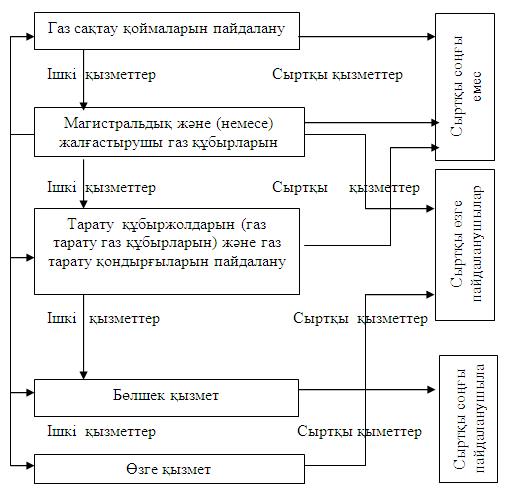  Шығындар мен активтерді газ тасымалдаушы және
(немесе) газ таратушы ұйымының қызметтеріне бөлу схемасы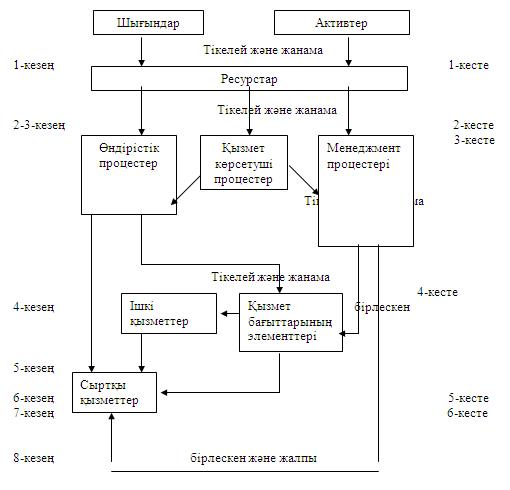 
                                                                      нысан Белгіленген шығындар мен активтерді экономикалық ресурстарға
бөлу базаларының ең аз тізбесі
      Шартты белгілер:
      (Т) - тікелей жатқызу;
      (Ж) - жанама бөлу.
                                                                      нысан Қызметтер көрсету процестеріне белгіленген экономикалық
ресурстардың бөлу базаларының ең аз тізбесі
      Шартты белгілер:
      (Т) - тікелей жатқызу;
      (Ж) - жанама бөлу.
                                                                      нысан Өндірістік процестер мен менеджмент процестеріне қызмет
қөрсететін процестердің белгіленген бөлу базаларының
ең аз тізбесі
                                                                      нысан Сыртқы қызметтер мен қызметтер бағыттарының элементтеріне
өндірістік процестердің белгіленген бөлу базаларының
ең аз тізбесі
      (Т) - тікелей жатқызу;
      (Ж) - жанама бөлу.
      ТКЖ - тауар көлік жұмысы.
                                                                      нысан Ішкі және сыртқы қызметтерге қызмет бағыттары элементтерінің
белгіленген бөлу базаларының ең аз тізбесі
      Ескерту
      ТКЖ - тауар көлік жұмысы
                                                                      нысан Ішкі қызметтерді сыртқы қызметтерге жатқызу және шығындар мен
қолданысқа енгізілген активтерді сыртқы қызметтерді ұсыну
кезеңдері бойынша жиынтықтау
                                                                      нысан Шығындар мен активтерді экономикалық ресурстар түрлері бойынша
тікелей жатқызу және жанама бөлу туралы есеп
      Есепті кезең 20___ ж.
      Индексі: БЕ - Газ -9
      Кезеңділігі: жартыжылдық
      Ақпарат ұсынушы тұлғалар шеңбері:
      Тауарлық газды сақтау, жалғастырушы магистральдық газ құбыржолдары және (немесе) газ тарату жүйелері арқылы тасымалдау, топтық резервуарлық қондырғыларды пайдалану, сондай-ақ шикі газды жалғастырушы газ құбыржолдары арқылы тасымалдау қызметтерін көрсететін табиғи монополия субъектілері
      Мәліметтер қайда жіберіледі:
      Қазақстан Республикасы Табиғи монополияларды реттеу агенттігіне
      Тапсыру мерзімі - есепті кезеңнен кейінгі екінші айдың он бесінші күнінен кешіктірмей ұсынады.
      _____________________
         (ұйымның атауы)
                                                            (мың теңге)
            Басшы ____________  ______
                    (Т.А.Ә)      қолы 
      М.О.
            Бас бухгалтер ____________  ______
                            (Т.А.Ә)      қолы 
            ______ ж. "____" _______________ Әкімшілік деректерді жинауға арналған нысанды толтыру бойынша түсіндірме
Шығындар мен активтерді экономикалық ресурстар түрлері бойынша тікелей жатқызу және жанама бөлу туралы есеп
1. Жалпы нұсқаулар
      Осы түсіндірме тауарлық газды сақтау, жалғастырушы магистральдық газ құбыржолдары және (немесе) газ тарату жүйелері арқылы тасымалдау, топтық резервуарлық қондырғыларды пайдалану, сондай-ақ шикі газды жалғастырушы газ құбыржолдары арқылы тасымалдау қызметтерін көрсететін табиғи монополия субъектілерінің шығындар мен активтерді экономикалық ресурстар түрлері бойынша тікелей жатқызу және жанама бөлу туралы есебін даярлауға арналған.
      Субъектілер әр қызмет түрі бойынша кірістердің, шығындар мен қолданысқа енгізілген активтердің бөлек есебін жүзеге асырады.
      Құндық көріністегі барлық көрсеткіштер ондық белгісіз мың теңгеде толтырылады.
      Қағаз жеткізгіштегі есепке Субъектінің басшысы, бас бухгалтері және орындаушысы қол қояды және мөрімен расталады. Есеп уәкілетті органға электрондық және қағаз жеткізгіште ұсынылады. Электрондық жеткізгіштегі есеп қағаз жеткізгіште ұсынылған есепке сәйкес келуге тиіс. 2. Нысандарды толтыру бойынша түсіндірме
      1-бағанда активтер мен шығындар көрсетіледі.
      2-бағанда белгіленген бөлу базаларының атауы көрсетіледі.
      3-бағанда экономикалық ресурстар көрсетіледі:
      Оларға еңбек ресурстары (персонал) жатады
      4-бағанда күрделі (негізгі құралдар) көрсетіледі
      Ғимараттар мен құрылыстар (газ сақтау қоймалары мен өзге);
      өткізу құрылғылары (тарату құбыржолдары (газ тарату газ құбыржолдары) және газ тарату қондырғылары мен өзге);
      Көлік құралдары (магистральдық құбыржолдары мен өзге);
      Машиналар мен құрал-жабдық (компрессорлық машиналар мен жабдықтар, және өзге);
      Өзге негізгі құралдар (буферлік газ және өзге).
      5-бағанда өзге ресурстар көрсетіледі
      "Шығындар" жолында: жалақы, жалақыдан аударым, отын, құбырлар, компрессорлар, химреагенттер, өзге материалдар, электр энергиясы, жылу энергиясы, сумен жабдықтау, байланыс қызметтер және өзге де шығындар (нақтылау дәрежесіне байланысты) көрсетіледі
      "Активтер" жолында: қолданысқа енгізілген активтердің құны мен қолданысқа енгізілген активтерінің амортизациясы көрсетіледі.
                                                                      нысан Шығындар мен қолданысқа енгізілген активтерді қызметтер өндіру
процестеріне бөлу туралы есеп
      Есепті кезең 20___ ж.
      Индексі: БЕ- Газ -10
      Кезеңділігі: жартыжылдық
      Ақпарат ұсынушы тұлғалар шеңбері:
      Тауарлық газды сақтау, жалғастырушы магистральдық газ құбыржолдары және (немесе) газ тарату жүйелері арқылы тасымалдау, топтық резервуарлық қондырғыларды пайдалану, сондай-ақ шикі газды жалғастырушы газ құбыржолдары арқылы тасымалдау қызметтерін көрсететін табиғи монополия субъектілері
      Мәліметтер қайда жіберіледі:
      Қазақстан Республикасы Табиғи монополияларды реттеу агенттігіне
      Тапсыру мерзімі - есепті кезеңнен кейінгі екінші айдың он бесінші күнінен кешіктірмей ұсынады.
            _____________________
               (ұйымның атауы)
                                                            (мың теңге)
            Басшы ____________  ______
                    (Т.А.Ә)      қолы 
      М.О.
            Бас бухгалтер ____________  ______
                            (Т.А.Ә)      қолы 
            ______ ж. "____" _______________ Әкімшілік деректерді жинауға арналған нысанды толтыру бойынша
түсіндірме
Шығындар мен қолданысқа енгізілген активтерді қызметтер өндіру
процестеріне бөлу туралы есеп
1. Жалпы нұсқаулар
      Осы түсіндірме тауарлық газды сақтау, жалғастырушы магистральдық газ құбыржолдары және (немесе) газ тарату жүйелері арқылы тасымалдау, топтық резервуарлық қондырғыларды пайдалану, сондай-ақ шикі газды жалғастырушы газ құбыржолдары арқылы тасымалдау қызметтерін көрсететін табиғи монополия субъектілерінің шығындар мен қолданысқа енгізілген активтерді қызметтер өндіру процестеріне бөлу туралы есебін даярлауға арналған.
      Субъектілер әр қызмет түрі бойынша кірістердің, шығындар мен қолданысқа енгізілген активтердің бөлек есебін жүзеге асырады.
      Құндық көріністегі барлық көрсеткіштер ондық белгісіз мың теңгеде толтырылады.
      Қағаз жеткізгіштегі есепке Субъектінің басшысы, бас бухгалтері және орындаушысы қол қояды және мөрімен расталады. Есеп уәкілетті органға электрондық және қағаз жеткізгіште ұсынылады. Электрондық жеткізгіштегі есеп қағаз жеткізгіште ұсынылған есепке сәйкес келуге тиіс. 2. Нысандарды толтыру бойынша түсіндірме
      1-бағанда бөлу объектілердің атауы көрсетіледі.
      2-бағанда қызметтер өндіру процестері:
      Өндірістік (1-процесс, 2-процесс, 2-процесс, N процесс)
      қызмет көрсетуші (1-процесс, 2-процесс, 2-процесс, N процесс)
      Менеджмент қызметтер өндіру процестері (1-процесс, 2-процесс, N процесс)
      "Шығындар", "Активтер" және "Амортизация" жолдарында көрсетіледі:
      Еңбек ресурстар (персонал): ғимараттар мен құрылыстар, газ сақтау қоймасы және өзге;
      өткізу құрылғылары, оның ішінде газ тарату жүйелері (газ тарату газ құбыржолдары) мен өзге;
      көлік құралдары, оның ішінде магистральдық құбыржолдары мен өзге;
      машиналар мен жабдық, оның ішінде компрессорлық машиналар мен жабдық өзге көмекші жабдық пен өзге;
      Өзге негізгі құралдар, оның ішінде буферлік газ және өзге шығындар;
      Өзге ресурстар;
      Шығындар, активтер және амортизация жиынтық сомасы.
                                                                      нысан Шығындар мен қолданысқа енгізілген активтерді қызмет көрсетуші
процестерге өндірістік процестер мен менеджмент процестеріне
бөлу туралы есеп
      Есепті кезең 20___ ж.
      Индексі: БЕ - Газ -11 
      Кезеңділігі: жартыжылдық
      Ақпарат ұсынушы тұлғалар шеңбері:
      Тауарлық газды сақтау, жалғастырушы магистральдық газ құбыржолдары және (немесе) газ тарату жүйелері арқылы тасымалдау, топтық резервуарлық қондырғыларды пайдалану, сондай-ақ шикі газды жалғастырушы газ құбыржолдары арқылы тасымалдау қызметтерін көрсететін табиғи монополия субъектілері
      Мәліметтер қайда жіберіледі:
      Қазақстан Республикасы Табиғи монополияларды реттеу агенттігіне
      Тапсыру мерзімі - есепті кезеңнен кейінгі екінші айдың он бесінші күнінен кешіктірмей ұсынады.
      _____________________
          (ұйымның атауы)
                                                            (мың теңге)
            Басшы ____________  ______
                    (Т.А.Ә)      қолы 
      М.О.
            Бас бухгалтер ____________  ______
                            (Т.А.Ә)      қолы 
            ______ ж. "____" _______________ Әкімшілік деректерді жинауға арналған нысанды толтыру бойынша
түсіндірме
Шығындар мен қолданысқа енгізілген активтерді қызмет көрсетуші
процестерге өндірістік процестер мен менеджмент процестеріне
бөлу туралы есеп
1. Жалпы нұсқаулар
      Осы түсіндірме тауарлық газды сақтау, жалғастырушы магистральдық газ құбыржолдары және (немесе) газ тарату жүйелері арқылы тасымалдау, топтық резервуарлық қондырғыларды пайдалану, сондай-ақ шикі газды жалғастырушы газ құбыржолдары арқылы тасымалдау қызметтерін көрсететін табиғи монополия субъектілерінің шығындар мен қолданысқа енгізілген активтерді қызмет көрсетуші процестерге өндірістік процестер мен менеджмент процестеріне бөлу туралы есебін даярлауға арналған.
      Субъектілер әр қызмет түрі бойынша кірістердің, шығындар мен қолданысқа енгізілген активтердің бөлек есебін жүзеге асырады.
      Құндық көріністегі барлық көрсеткіштер ондық белгісіз мың теңгеде толтырылады.
      Қағаз жеткізгіштегі есепке Субъектінің басшысы, бас бухгалтері және орындаушысы қол қояды және мөрімен расталады. Есеп уәкілетті органға электрондық және қағаз жеткізгіште ұсынылады. Электрондық жеткізгіштегі есеп қағаз жеткізгіште ұсынылған есепке сәйкес келуге тиіс. 2. Нысандарды толтыру бойынша түсіндірме
      1-бағанда қызмет көрсетуші процестердің шығындары мен активтері көрсетіледі.
      2-бағанда бөлу базасының атауы көрсетіледі.
      3-бағанда қызметтерді өндіру процестері– өндірістік пен менеджмент қызметтері көрсетіледі, ішіне ("1-процесс", "2-процесс", "N Процесс) қамтиды.
      "Шығындар" жолы":
      "1-процестің", "2-процестің", "N Процестің шығындары және шығындардың жиынтық сомасы көрсетіледі.
      "Активтер" жолы:
      1-процестің, 2-процестің, N Процестің активтері және активтердің жиынтық сомасы көрсетіледі.
      "Амортизация активтері" деген жол:
      1-процестің, 2-процестің, N процестің активтері және амортизация жиыны көрсетіледі.
                                                                      нысан Өндірістік процестердің шығындары мен активтерін сыртқы
қызметтер мен қызмет бағыттарының элементтеріне бөлу туралы
есеп
      Есепті кезең 20___ ж.
      Индексі: БЕ - Газ - 12 
      Кезеңділігі: жартыжылдық
      Ақпарат ұсынушы тұлғалар шеңбері:
      Тауарлық газды сақтау, жалғастырушы магистральдық газ құбыржолдары және (немесе) газ тарату жүйелері арқылы тасымалдау, топтық резервуарлық қондырғыларды пайдалану, сондай-ақ шикі газды жалғастырушы газ құбыржолдары арқылы тасымалдау қызметтерін көрсететін табиғи монополия субъектілері
      Мәліметтер қайда жіберіледі:
      Қазақстан Республикасы Табиғи монополияларды реттеу агенттігіне
      Тапсыру мерзімі - есепті кезеңнен кейінгі екінші айдың он бесінші күнінен кешіктірмей ұсынады.
      _____________________
          (ұйымның атауы)
                                                            (мың теңге)
            Басшы ____________  ______
                    (Т.А.Ә)      қолы 
      М.О.
            Бас бухгалтер ____________  ______
                            (Т.А.Ә)      қолы 
            ______ ж. "____" _______________ Әкімшілік деректерді жинауға арналған нысанды толтыру бойынша
түсіндірме
Өндірістік процестердің шығындары мен активтерін сыртқы
қызметтер мен қызмет бағыттарының элементтеріне бөлу туралы
есеп
1. Жалпы нұсқаулар
      Осы түсіндірме тауарлық газды сақтау, жалғастырушы магистральдық газ құбыржолдары және (немесе) газ тарату жүйелері арқылы тасымалдау, топтық резервуарлық қондырғыларды пайдалану, сондай-ақ шикі газды жалғастырушы газ құбыржолдары арқылы тасымалдау қызметтерін көрсететін табиғи монополия субъектілерінің өндірістік процестердің шығындары мен активтерін сыртқы қызметтер мен қызмет бағыттарының элементтеріне бөлу туралы есебін даярлауға арналған.
      Субъектілер әр қызмет түрі бойынша кірістердің, шығындар мен қолданысқа енгізілген активтердің бөлек есебін жүзеге асырады.
      Құндық көріністегі барлық көрсеткіштер ондық белгісіз мың теңгеде толтырылады.
      Қағаз жеткізгіштегі есепке Субъектінің басшысы, бас бухгалтері және орындаушысы қол қояды және мөрімен расталады. Есеп уәкілетті органға электрондық және қағаз жеткізгіште ұсынылады. Электрондық жеткізгіштегі есеп қағаз жеткізгіште ұсынылған есепке сәйкес келуге тиіс. 2. Нысанды толтыру бойынша түсіндірме
      1-бағанда қызмет көрсетуші процестердің шығындары мен активтері көрсетіледі.
      2-бағанда бөлу базасының атауы көрсетіледі.
      3-бағанда сыртқы қызметтер көрсетіледі ("1-реттеліп көрсетілетін қызмет", "N реттеліп көрсетілетін қызмет", "Реттеліп көрсетілмейтін қызметтер").
      4-бағанда қызмет бағыттарының элементтері көрсетіледі ("1-элемент", "2-элемент", "3-элемент", "N элемент").
      "Шығындар": 1-3-жолда 1-процестің, 2-процестің, 3-процестің, N процестің шығындары көрсетіледі.
      4-жолда шығындардың жиынтық сомасы көрсетіледі.
      "Активтер": 5-7-жолда 1-процестің, 2-процестің, 3-процестің, N процестің активтері көрсетіледі.
      8-жолда активтердің жиынтық сомасы көрсетіледі.
                                                                      нысан Менеджмент процестерінің шығындары мен активтерін қызмет
бағыттарының элементтеріне, сыртқы қызметтерге, қызметтерге
байланысты бірлескен және жалпы шығындарға бөлу туралы есеп
      Есепті кезең 20___ ж.
      Индексі: БЕ - Газ - 13 
      Кезеңділігі: жартыжылдық
      Ақпарат ұсынушы тұлғалар шеңбері:
      Тауарлық газды сақтау, жалғастырушы, магистральдық газ құбырлары және (немесе) газ тарату жүйелері арқылы тасымалдау, топтық резервуарлық қондырғыларды пайдалану, сондай-ақ шикі газды жалғастырушы газ құбырлары арқылы тасымалдау қызметтерін көрсететін табиғи монополия субъектілері
      Мәліметтер қайда жіберіледі:
      Қазақстан Республикасы Табиғи монополияларды реттеу агенттігіне
      Тапсыру мерзімі - есепті кезеңнен кейінгі екінші айдың он бесінші күнінен кешіктірмей ұсынады.
      _____________________
          (ұйымның атауы)
                                                            (мың теңге)
            Басшы ____________  ______
                    (Т.А.Ә)      қолы 
      М.О.
            Бас бухгалтер ____________  ______
                            (Т.А.Ә)      қолы 
            ______ ж. "____" _______________ Әкімшілік деректерді жинауға арналған нысанды толтыру бойынша
түсіндірме
Менеджмент процестерінің шығындары мен активтерін қызмет
бағыттарының элементтеріне, сыртқы қызметтерге, қызметтерге
байланысты бірлескен және жалпы шығындарға бөлу туралы есеп
1. Жалпы нұсқаулар
      Осы түсіндірме тауарлық газды сақтау, жалғастырушы магистральдық газ құбыржолдары және (немесе) газ тарату жүйелері арқылы тасымалдау, топтық резервуарлық қондырғыларды пайдалану, сондай-ақ шикі газды жалғастырушы газ құбыржолдары арқылы тасымалдау қызметтерін көрсететін табиғи монополия субъектілерінің менеджмент процестерінің шығындары мен активтерін қызмет бағыттарының элементтеріне, сыртқы қызметтерге, қызметтерге байланысты бірлескен және жалпы шығындарға бөлу туралы есебін даярлауға арналған.
      Субъектілер әр қызмет түрі бойынша кірістердің, шығындар мен қолданысқа енгізілген активтердің бөлек есебін жүзеге асырады.
      Құндық көріністегі барлық көрсеткіштер ондық белгісіз мың теңгеде толтырылады.
      Қағаз жеткізгіштегі есепке Субъектінің басшысы, бас бухгалтері және орындаушысы қол қояды және мөрімен расталады. Есеп уәкілетті органға электрондық және қағаз жеткізгіште ұсынылады. Электрондық жеткізгіштегі есеп қағаз жеткізгіште ұсынылған есепке сәйкес келуге тиіс. 2. Нысандарды толтыру бойынша түсіндірме
      1-бағанда менеджмент процестерінің шығындары мен активтері көрсетіледі.
      2-бағанда бөлу базасының атауы көрсетіледі.
      3-бағанда қызмет бағыттарының элементтері көрсетіледі ("1-элемент", "2-элемент", "3-элемент", "N элемент").
      4-бағанда сыртқы қызметтер көрсетіледі ("1-реттелетіп көрсетілетін қызмет", "2-реттелетіп көрсетілетін қызмет", "реттеліп көрсетілмейтін қызмет").
      5-бағанда қызметтерге бірлескен шығындар көрсетіледі.
      6-бағанда қызметтерге жалпы шығындар көрстетіледі.
      "Шығындар": 1-3-жолда 1-процестің, 2-процестің, N процестің шығындары көрсетіледі.
      4-жолда шығындардын жиынтық сомасы көрсетіледі.
      "Активтер": 5-7-жолда 1-процестің, 2-процестің, N процестің активтертері көрсетіледі.
      8-жолда активтердің жиынтық сомасы көрсетіледі.
                                                                      нысан Қызмет бағыттарының элементтерін ішкі және сыртқы қызметтерге
бөлу туралы есеп
      Есепті кезең 20___ ж.
      Индексі: БЕ - Газ - 14
      Кезеңділігі: жартыжылдық
      Ақпарат ұсынушы тұлғалар шеңбері:
      Тауарлық газды сақтау, жалғастырушы магистральдық газ құбыржолдары және (немесе) газ тарату жүйелері арқылы тасымалдау, топтық резервуарлық қондырғыларды пайдалану, сондай-ақ шикі газды жалғастырушы газ құбыржолдары арқылы тасымалдау қызметтерін көрсететін табиғи монополия субъектілері
      Мәліметтер қайда жіберіледі:
      Қазақстан Республикасы Табиғи монополияларды реттеу агенттігіне
      Тапсыру мерзімі - есепті кезеңнен кейінгі екінші айдың он бесінші күнінен кешіктірмей ұсынады.
      _____________________
          (ұйымның атауы)
                                                            (мың теңге)
            Басшы ____________  ______
                    (Т.А.Ә)      қолы 
      М.О.
            Бас бухгалтер ____________  ______
                            (Т.А.Ә)      қолы 
            ______ ж. "____" _______________ Әкімшілік деректерді жинауға арналған нысандарды толтыру
бойынша түсіндірме
Қызмет бағыттарының элементтерін ішкі және сыртқы қызметтерге
бөлу туралы есеп
1. Жалпы нұсқаулар
      Осы түсіндірме тауарлық газды сақтау, жалғастырушы магистральдық газ құбыржолдары және (немесе) газ тарату жүйелері арқылы тасымалдау, топтық резервуарлық қондырғыларды пайдалану, сондай-ақ шикі газды жалғастырушы газ құбыржолдары арқылы тасымалдау қызметтерін көрсететін табиғи монополия субъектілерінің қызмет бағыттарының элементтерін ішкі және сыртқы қызметтерге бөлу туралы есебін даярлауға арналған.
      Субъектілер әр қызмет түрі бойынша кірістердің, шығындар мен қолданысқа енгізілген активтердің бөлек есебін жүзеге асырады.
      Құндық көріністегі барлық көрсеткіштер ондық белгісіз мың теңгеде толтырылады.
      Қағаз жеткізгіштегі есепке Субъектінің басшысы, бас бухгалтері және орындаушысы қол қояды және мөрімен расталады. Есеп уәкілетті органға электрондық және қағаз жеткізгіште ұсынылады. Электрондық жеткізгіштегі есеп қағаз жеткізгіште ұсынылған есепке сәйкес келуге тиіс. 2. Нысандарды толтыру бойынша түсіндірме
      1-бағанда қызмет бағыттары элементтерінің атауы көрсетіледі ("1-элемент", "2-элемент", "3-элемент", "N элемент").
      2-бағанда бөлу базасының атауы көрсетіледі.
      3-бағанда қызметтер көрсетіледі (ішкі және сыртқы).
      Ішкі қызметтерге (1-қызмет, 2-қызмет және N қызмет) кіреді.
      Сыртқы қызметтерге (1-реттелетіп көрсетілетін қызмет, 2-реттелетіп көрсетілетін қызмет және реттеліп көрсетілмейтін қызметтер) кіреді.
      "Шығындар": 1-3 -жолда шығындар ("1-элемент", "2-элемент", "N элемент") көрсетіледі.
      4-жолда шығындардың жиынтық сомасы көрсетіледі.
      "Активтер": 5-7-жолда активтер көрсетіледі ("1-элемент", "2-элемент", "N элемент").
      8-жолда активтердің жиынтық сомасы көрсетіледі.
      "Амортизация": 9-11-жолда амортизация көрсетіледі ("1-элемент", "2-элемент", "N Элемент").
      12-жолда амортизацияның жиынтық сомасы көрсетіледі.
                                                                      нысан Менеджмент процестерінің жалпы және бірлескен шығындары мен
активтерін сыртқы қызметтерге бөлу туралы есеп
      Есепті кезең 20___ ж.
      Индексі: БЕ - Газ - 15
      Кезеңділігі: жартыжылдық
      Ақпарат ұсынушы тұлғалар шеңбері:
      Тауарлық газды сақтау, жалғастырушы магистральдық газ құбыржолдары және (немесе) газ тарату жүйелері арқылы тасымалдау, топтық резервуарлық қондырғыларды пайдалану, сондай-ақ шикі газды жалғастырушы газ құбыржолдары арқылы тасымалдау қызметтерін көрсететін табиғи монополия субъектілері
      Мәліметтер қайда жіберіледі:
      Қазақстан Республикасы Табиғи монополияларды реттеу агенттігіне
      Тапсыру мерзімі - есепті кезеңнен кейінгі екінші айдың он бесінші күнінен кешіктірмей ұсынады.
      _____________________
          (ұйымның атауы)
                                                            (мың теңге)
            Басшы ____________  ______
                    (Т.А.Ә)      қолы 
      М.О.
            Бас бухгалтер ____________  ______
                            (Т.А.Ә)      қолы 
            ______ ж. "____" _______________ Әкімшілік деректерді жинауға арналған нысандарды толтыру
бойынша түсіндірме
Менеджмент процестерінің жалпы және бірлескен шығындары мен
активтерін сыртқы қызметтерге бөлу туралы есеп
1. Жалпы нұсқаулар
      Осы түсіндірме тауарлық газды сақтау, жалғастырушы магистральдық газ құбыржолдары және (немесе) газ тарату жүйелері арқылы тасымалдау, топтық резервуарлық қондырғыларды пайдалану, сондай-ақ шикі газды жалғастырушы газ құбыржолдары арқылы тасымалдау қызметтерін көрсететін табиғи монополиялар субъектілерінің (бұдан әрі – Субъект) есепті (бұдан әрі – Есеп) дайындауына арналған.
      Осы түсіндірме тауарлық газды сақтау, жалғастырушы магистральдық газ құбыржолдары және (немесе) газ тарату жүйелері арқылы тасымалдау, топтық резервуарлық қондырғыларды пайдалану, сондай-ақ шикі газды жалғастырушы газ құбыржолдары арқылы тасымалдау қызметтерін көрсететін табиғи монополия субъектілерінің менеджмент процестерінің жалпы және бірлескен шығындары мен активтерін сыртқы қызметтерге бөлу туралы есебін даярлауға арналған.
      Субъектілер әр қызмет түрі бойынша кірістердің, шығындар мен қолданысқа енгізілген активтердің бөлек есебін жүзеге асырады.
      Құндық көріністегі барлық көрсеткіштер ондық белгісіз мың теңгеде толтырылады.
      Қағаз жеткізгіштегі есепке Субъектінің басшысы, бас бухгалтері және орындаушысы қол қояды және мөрімен расталады. Есеп уәкілетті органға электрондық және қағаз жеткізгіште ұсынылады. Электрондық жеткізгіштегі есеп қағаз жеткізгіште ұсынылған есепке сәйкес келуге тиіс. 2. Нысандарды толтыру бойынша түсіндірме
      1-бағанда менеджмент процестерінің атауы көрсетіледі.
      2- бағанда бөлу базасының атауы көрсетіледі.
      3-бағанда сыртқы қызметтер көрсетіледі.
      Сыртқы қызметтерге (1-реттелетіп көрсетілетін қызмет, 2-реттелетіп көрсетілетін қызмет, N реттелетіп көрсетілетін және реттеліп көрсетілмейтін қызметтер) жатады.
      "Жалпы және бірлескен шығындар": 1-3-жолда шығындар көрсетіледі ("1-процесс", "2-процесс", "N Процесс").
      4-жолда шығындардың жиынтық сомасы көрсетіледі.
      "Жалпы және бірлескен активтер": 5-7-жолда ("1-процесс", "2-процесс", "N Процесс") көрсетіледі.
      8-жолда активтердің жиынтық сомасы көрсетіледі.
      "Жалпы және бірлескен активтердің амортизациясы":
      9-11-жолда амортизация көрсетіледі ("1-процесс", "2-процесс", "N Процесс"). 12-жолда амортизацияның жиынтық сомасы көрсетіледі.
                                                                      нысан Ішкі және сыртқы қызметтерге байланысты шығындар мен қолданысқа
енгізілген активтерді сыртқы қызметтерге бөлу туралы есеп
      Есепті кезең 20___ ж.
      Индексі: БЕ - Газ - 16 
      Кезеңділігі: жартыжылдық
      Ақпарат ұсынушы тұлғалар шеңбері:
      Тауарлық газды сақтау, жалғастырушы магистральдық газ құбыржолдары және (немесе) газ тарату жүйелері арқылы тасымалдау, топтық резервуарлық қондырғыларды пайдалану, сондай-ақ шикі газды жалғастырушы газ құбыржолдары арқылы тасымалдау қызметтерін көрсететін табиғи монополия субъектілері
      Мәліметтер қайда жіберіледі:
      Қазақстан Республикасы Табиғи монополияларды реттеу агенттігіне
      Тапсыру мерзімі - есепті кезеңнен кейінгі екінші айдың он бесінші күнінен кешіктірмей ұсынады.
            __________________
              (ұйымның атауы)
                                                            (мың теңге)
            Басшы ____________  ______
                    (Т.А.Ә)      қолы 
      М.О.
            Бас бухгалтер ____________  ______
                            (Т.А.Ә)      қолы 
            ______ ж. "____" _______________ Әкімшілік деректерді жинауға арналған нысандарды толтыру бойынша түсіндірме
Ішкі және сыртқы қызметтерге байланысты шығындар мен қолданысқа енгізілген активтерді сыртқы қызметтерге бөлу туралы есеп
1. Жалпы нұсқаулар
      Осы түсіндірме тауарлық газды сақтау, жалғастырушы магистральдық газ құбыржолдары және (немесе) газ тарату жүйелері арқылы тасымалдау, топтық резервуарлық қондырғыларды пайдалану, сондай-ақ шикі газды жалғастырушы газ құбыржолдары арқылы тасымалдау қызметтерін көрсететін табиғи монополия субъектілерінің ішкі және сыртқы қызметтерге байланысты шығындар мен қолданысқа енгізілген активтерді сыртқы қызметтерге бөлу туралы есебін даярлауға арналған.
      Субъектілер әр қызмет түрі бойынша кірістердің, шығындар мен қолданысқа енгізілген активтердің бөлек есебін жүзеге асырады.
      Құндық көріністегі барлық көрсеткіштер ондық белгісіз мың теңгеде толтырылады.
      Қағаз жеткізгіштегі есепке Субъектінің басшысы, бас бухгалтері және орындаушысы қол қояды және мөрімен расталады. Есеп уәкілетті органға электрондық және қағаз жеткізгіште ұсынылады. Электрондық жеткізгіштегі есеп қағаз жеткізгіште ұсынылған есепке сәйкес келуге тиіс. 2. Нысандарды толтыру бойынша түсіндірме
      1-бағанда ішкі қызметтердің атауы көрсетіледі.
      2-бағанда бөлу базасының атауы көрсетіледі.
      3-бағанда Сыртқы қызметтер көрсетіледі.
      Сыртқы қызметтер қамтиды:
      сыртқы соңғы емес пайдаланушыларға және сыртқы өзге пайдаланушыларға ұсынылатын "Газ сақтау қоймаларын пайдалану" қызмет бағытын;
      сыртқы соңғы пайдаланушыларға, сыртқы соңғы емес және сыртқы өзге пайдаланушыларға ұсынылатын "магистральдық және (немесе) жалғастырушы газ құбыржолдарын пайдалану қызмет бағытын;
      сыртқы соңғы емес пайдаланушыларға ұсынылатын "Тарату құбыржолдарын (газ тарату газ құбыржолдарын) және газ тарату қондырғыларды пайдалану" қызмет бағытын (1-қызмет және N қызмет);
      сыртқы соңғы пайдаланушыларға ұсынылатын "Бөлшек қызмет" қызмет бағытын (1-қызмет және N қызмет);
      сыртқы өзге пайдаланушыларға ұсынылатын "Өзге қызмет" қызмет бағытын (1-қызмет және N қызмет) қамтиды.
      "Бөлшек қызмет" қызмет бағытын сыртқы соңғы пайдаланушы ұсынатын: (1-қызмет және N қызмет);
      "Өзге қызмет" қызметтер бағытын сыртқы өзге пайдаланушы ұсынатын: (1-қызмет және N қызмет);
      4-бағанда шығындар көрсетіледі:
      "Газ сақтау қоймаларын пайдалану" қызмет бағытындағы ішкі қызметтер:
      "Магистральдық және (немесе) жалғастырушы газ құбыржолдарын пайдалану" қызмет бағытындағы ішкі қызметтер:
      "Газ тарату жүйелерін (газ тарату газ құбыржолдарын) және газ тарату қондырғыларды пайдалану" қызмет бағытындағы ішкі қызметтер "Газ сақтау қоймаларын пайдалану" қызметтер бағытындағы сыртқы қызметтер.
      "Газ сақтау қоймаларын пайдалану" қызметтер бағытындағы ішкі қызметтер:
      Магистральдық және (немесе) жалғастырушы газ құбыржолдарын "пайдалану қызмет бағытындағы сыртқы қызметтер
      "Бөлшек қызмет" қызмет бағытындағы сыртқы қызметтер
      "Өзге қызмет" қызмет бағытындағы сыртқы қызметтер
      Шығындар жиыны
      5-бағанда активтер көрсетіледі:
      "Газ сақтау қоймаларын пайдалану" қызмет бағытындағы ішкі қызметтер:
      "Магистральдық және (немесе) жалғастырушы газ құбыржолдарын пайдалану" қызмет бағытындағы ішкі қызметтер:
      "Газ тарату жүйелерін (газ тарату газ құбыржолдарын) және газ тарату қондырғыларды пайдалану" қызмет бағытындағы ішкі қызметтер "Газ сақтау қоймаларын пайдалану" қызмет бағытындағы сыртқы қызметтер.
      "Газ сақтау қоймаларын пайдалану" қызмет бағытындағы сыртқы қызметтер:
      "Магистральдық және (немесе) жалғастырушы газ құбыржолдарын пайдалану" қызмет бағытындағы сыртқы қызметтер:
      "Газ тарату жүйелерін (газ тарату газ құбыржолдарын) және газ тарату қондырғыларды пайдалану" қызмет бағытындағы ішкі қызметтер.
      "Бөлшек қызмет" қызмет бағытындағы сыртқы қызметтер.
      "Өзге қызмет" қызмет бағытындағы сыртқы қызметтер.
      Активтер жиыны
      6-бағанда амартизация көрсетіледі:
      "Газ сақтау қоймаларын пайдалану" қызмет бағытындағы ішкі қызметтер:
      "Магистральдық және (немесе) жалғастырушы газ құбыржолдарын пайдалану" қызмет бағытындағы ішкі қызметтер:
      "Газ тарату жүйелерін (газ тарату газ құбыржолдарын) және газ тарату қондырғыларды пайдалану" қызмет бағытындағы ішкі қызметтер
      "Газ сақтау қоймаларын пайдалану" қызмет бағытындағы сыртқы қызметтер.
      "Магистральдық және (немесе) жалғастырушы газ құбыржолдарын пайдалану" қызмет бағытындағы сыртқы қызметтер:
      "Газ тарату жүйелерін (газ тарату газ құбыржолдарын) және газ тарату қондырғыларды пайдалану" қызмет бағытындағы сыртқы қызметтер:
      "Бөлшек қызмет" қызмет бағытындағы сыртқы қызметтер.
      "Өзге қызмет" қызмет бағытындағы сыртқы қызметтер.
      Амортизация жиыны
      Тауарлық газды сақтау, жалғастырушы,
      магистральдық газ құбыржолдары және
      (немесе) газ тарату жүйелері арқылы
      тасымалдау, топтық резервуарлық
      қондырғыларды пайдалану, сондай-ақ шикі
      газды жалғастырушы газ құбыржолдары
      арқылы тасымалдау қызметтерін көрсететін
      табиғи монополия субъектілерінің кірістердің,
      шығындар мен қолданысқа енгізілген
      активтердің бөлек есебін жүргізу
      қағидаларына
      16-А қосымша
                                                                      нысан Газ тасымалдаушы және (немесе) газ таратушы ұйымдарының
қызметтер көрсетумен байланысты шығындары мен іске қолданысқа
енгізілген активтерін газ тасымалдаушы және (немесе) газ
таратушы ұйымдар көрсететін сыртқы қызметтердің реттеліп
көрсетілетін және реттеліп көрсетілмейтін
түрлеріне бөлу туралы есеп
      Есепті кезең 20___ ж.
      Индексі: БЕ - Газ - 16 А
      Кезеңділігі: жартыжылдық
      Ақпарат ұсынушы тұлғалар шеңбері:
      Тауарлық газды сақтау, жалғастырушы магистральдық газ құбыржолдары және (немесе) газ тарату жүйелері арқылы тасымалдау, топтық резервуарлық қондырғыларды пайдалану, сондай-ақ шикі газды жалғастырушы газ құбыржолдары арқылы тасымалдау қызметтерін көрсететін табиғи монополия субъектілері
      Мәліметтер қайда жіберіледі:
      Қазақстан Республикасы Табиғи монополияларды реттеу агенттігіне
      Тапсыру мерзімі - есепті кезеңнен кейінгі екінші айдың он бесінші күнінен кешіктірмей ұсынады.
      ________________
      (ұйымның атауы)
                                                            (мың теңге)
            Басшы ____________  ______
                   (Т.А.Ә)        қолы
      М.О.
            Бас бухгалтер ____________  ______
                            (Т.А.Ә)      қолы 
            ______ ж. "____" _______________ Әкімшілік деректерді жинауға арналған нысанды толтыру бойынша
түсіндірме
Газ тасымалдаушы және (немесе) газ таратушы ұйымдарының
қызметтер көрсетумен байланысты шығындар мен іске қолданысқа
енгізілген активтерін газ тасымалдаушы және (немесе) газ
таратушы ұйымдар көрсететін сыртқы қызметтердің реттелетіп
көрсетілетін және реттеліп көрсетілмейтін түрлеріне бөлу туралы
есеп
1. Жалпы нұсқаулар
      Осы түсіндірме тауарлық газды сақтау, жалғастырушы магистральдық газ құбыржолдары және (немесе) газ тарату жүйелері арқылы тасымалдау, топтық резервуарлық қондырғыларды пайдалану, сондай-ақ шикі газды жалғастырушы газ құбыржолдары арқылы тасымалдау қызметтерін көрсететін табиғи монополия субъектілерінің газ тасымалдаушы және (немесе) газ таратушы ұйымдарының қызметтер көрсетумен байланысты шығындар мен іске қолданысқа енгізілген активтерін газ тасымалдаушы және (немесе) газ таратушы ұйымдар көрсететін сыртқы қызметтердің реттелетіп көрсетілетін және реттеліп көрсетілмейтін түрлеріне бөлу туралы есебін даярлауға арналған.
      Субъектілер әр қызмет түрі бойынша кірістердің, шығындар мен қолданысқа енгізілген активтердің бөлек есебін жүзеге асырады.
      Құндық көріністегі барлық көрсеткіштер ондық белгісіз мың теңгеде толтырылады.
      Қағаз жеткізгіштегі есепке Субъектінің басшысы, бас бухгалтері және орындаушысы қол қояды және мөрімен расталады. Есеп уәкілетті органға электрондық және қағаз жеткізгіште ұсынылады. Электрондық жеткізгіштегі есеп қағаз жеткізгіште ұсынылған есепке сәйкес келуге тиіс. 2. Нысандарды толтыру бойынша түсіндірме
      1-бағанда Сыртқы қызметтер көрсетіледі.
      2-бағанда реттеліп көрсетілетін және реттеліп көрсетілмейтін қызметтер көрсетіледі:
      "Реттеліп көрсетілетін қызметтер" (1-қызмет, 2-қызмет және N қызмет).
      "Реттеліп көрсетілмейтін қызметтер" (1-қызмет, 2-қызмет және N қызмет).
      3-бағанда шығындар көрсетіледі:
      "Газ сақтау қоймаларын пайдалану" қызмет бағытындағы сыртқы қызметтер ұсынатын:
      1. сыртқы соңғы емес пайдаланушыларға
      2. сыртқы соңғы пайдаланушыларға
      "Магистральдық және (немесе) жалғастырушы газ құбыржолдарын пайдалану" қызмет бағытындағы сыртқы қызметтер ұсынатын:
      1. сыртқы соңғы пайдаланушыларға
      2. сыртқы соңғы емес пайдаланушыларға
      3. сыртқы өзге пайдаланушыларға
      Сыртқы соңғы емес пайдаланушыларға ұсынылатын "Газ тарату жүйелерін (газ тарату газ құбыржолдарын) және газ тарату қондырғыларды пайдалану" қызмет бағытындағы сыртқы қызметтер Сыртқы соңғы пайдаланушыларға ұсынатын "Бөлшек қызмет" қызмет бағытында сыртқы қызметтер
      Сыртқы өзге пайдаланушыларға "Өзге қызмет" қызметтер бағытындағы ұсынатын сыртқы қызметтер
      Шығындар жиыны
      4-бағанда активтер көрсетіледі
      "Газ сақтау қоймаларын пайдалану" қызмет бағытындағы сыртқы қызметтер ұсынатын:
      1. сыртқы соңғы емес пайдаланушыларға
      2. сыртқы соңғы пайдаланушыларға
      "Магистральдық газ құбыржолдарын пайдалану" қызмет бағытындағы сыртқы қызметтер ұсынатын:
      1. сыртқы соңғы пайдаланушыларға
      2. сыртқы соңғы емес пайдаланушыларға
      3. сыртқы өзге пайдаланушыларға
      Сыртқы соңғы емес пайдаланушыларға ұсынылатын "Газ тарату жүйелерін (газ тарату газ құбыржолдарын) және газ тарату қондырғыларды пайдалану" қызмет бағытындағы сыртқы қызметтер Сыртқы соңғы пайдаланушыларға ұсынатын "Бөлшек қызмет" қызмет бағытында сыртқы қызметтер
      Сыртқы өзге пайдаланушыларға "Өзге қызмет" қызметтер бағытындағы ұсынатын сыртқы қызметтер
      Активтер жиыны
      5-бағанда амортизация көрсетіледі:
      "Газ сақтау қоймаларын пайдалану" қызмет бағытындағы сыртқы қызметтер ұсынатын:
      1. сыртқы соңғы емес пайдаланушыларға
      2. сыртқы соңғы пайдаланушыларға
      "Магистральдық және (немесе) жалғастырушы газ құбыржолдарын пайдалану" қызмет бағытындағы сыртқы қызметтер ұсынатын:
      1. сыртқы соңғы пайдаланушыларға
      2. сыртқы соңғы емес пайдаланушыларға
      3. сыртқы өзге пайдаланушыларға
      Сыртқы соңғы емес пайдаланушыларға ұсынылатын "Газ тарату жүйелерін (газ тарату газ құбыржолдарын) және газ тарату қондырғыларды пайдалану" қызмет бағытындағы сыртқы қызметтер Сыртқы соңғы пайдаланушыларға ұсынатын "Бөлшек қызмет" қызмет бағытында сыртқы қызметтер
      Сыртқы өзге пайдаланушыларға "Өзге қызмет" қызметтер бағытындағы ұсынатын сыртқы қызметтер
      Амортизация жиыны
      Тауарлық газды сақтау, жалғастырушы,
      магистральдық газ құбыржолдары және
      (немесе) газ тарату жүйелері арқылы
      тасымалдау, топтық резервуарлық
      қондырғыларды пайдалану, сондай-ақ шикі
      газды жалғастырушы газ құбыржолдары
      арқылы тасымалдау қызметтерін көрсететін
      табиғи монополия субъектілерінің кірістердің,
      шығындар мен қолданысқа енгізілген
      активтердің бөлек есебін жүргізу
      қағидаларына
      17-қосымша
                                                                      нысан Кірістерді, шығындар мен қолданысқа енгізілген активтерді
сыртқы қызметтердің түрлеріне түпкілікті бөлу туралы есеп
      Есепті кезең 20___ ж.
      Индексі: БЕ - Газ - 17
      Кезеңділігі: жартыжылдық
      Ақпарат ұсынушы тұлғалар шеңбері:
      Тауарлық газды сақтау, жалғастырушы магистральдық газ құбыржолдары және (немесе) газ тарату жүйелері арқылы тасымалдау, топтық резервуарлық қондырғыларды пайдалану, сондай-ақ шикі газды жалғастырушы газ құбыржолдары арқылы тасымалдау қызметтерін көрсететін табиғи монополия субъектілері
      Мәліметтер қайда жіберіледі:
      Қазақстан Республикасы Табиғи монополияларды реттеу агенттігіне
      Тапсыру мерзімі - есепті кезеңнен кейінгі екінші айдың он бесінші күнінен кешіктірмей ұсынады.
      _______________
      (ұйымның атауы)
                                                            (мың теңге)
            Басшы ____________  ______
                   (Т.А.Ә)       қолы
      М.О.
            Бас бухгалтер ____________  ______
                            (Т.А.Ә)      қолы
            ______ ж. "____" _______________ Әкімшілік деректерді жинауға арналған нысанды толтыру бойынша
түсіндірме
Кірістерді, шығындар мен қолданысқа енгізілген активтерді
сыртқы қызметтердің түрлеріне түпкілікті бөлу туралы есеп
1. Жалпы нұсқаулар
      Осы түсіндірме тауарлық газды сақтау, жалғастырушы магистральдық газ құбыржолдары және (немесе) газ тарату жүйелері арқылы тасымалдау, топтық резервуарлық қондырғыларды пайдалану, сондай-ақ шикі газды жалғастырушы газ құбыржолдары арқылы тасымалдау қызметтерін көрсететін табиғи монополия субъектілерінің кірістерді, шығындар мен қолданысқа енгізілген активтерді сыртқы қызметтердің түрлеріне түпкілікті бөлу туралы есебін даярлауға арналған.
      Субъектілер әр қызмет түрі бойынша кірістердің, шығындар мен қолданысқа енгізілген активтердің бөлек есебін жүзеге асырады.
      Құндық көріністегі барлық көрсеткіштер ондық белгісіз мың теңгеде толтырылады.
      Қағаз жеткізгіштегі есепке Субъектінің басшысы, бас бухгалтері және орындаушысы қол қояды және мөрімен расталады. Есеп уәкілетті органға электрондық және қағаз жеткізгіште ұсынылады. Электрондық жеткізгіштегі есеп қағаз жеткізгіште ұсынылған есепке сәйкес келуге тиіс. 2. Нысандарды толтыру бойынша түсіндірме
      1-бағанда кірістердің, шығындар мен қолданысқа енгізілген активтердің атауы көрсетіледі.
      2-бағанда сыртқы қызметтер көрсетіледі (газ сақтау газ тарату жүйелерін пайдалану газ тарату қоймаларын пайдалану, магистральдық газ құбыржолдарын пайдалану, газ тарату құбыржолдарын және газ тарату қондырғыларды пайдалану, бөлшек қызмет және өзге қызмет).
      Әрбір қызмет өзіне: 1-реттеліп көрсетілетін қызмет, 2-реттеліп көрсетілмейтін қызметті қамтиды.
      4-жолда кірістер (5-6-жолда кірістер мен кірістердің жиынтық сомасы) көрсетіледі.
      7-жолда шығындар (8-12-жолда тікелей, жанама, бірлескен, жалпы және шығындардың жиынтық сомасы) көрсетіледі.
      13-жолда қолданысқа енгізілген активтер (14-18-жолда тікелей, жанама, бірлескен, жалпы және қолданысқа енгізілген активтердің жиынтық сомасы) көрсетіледі.
      19-жолда амортизация (20-24-жолда тікелей, жанама, бірлескен, жалпы және амортизацияның жиынтық сомасы) көрсетіледі.
                                                                      нысан Кірістерді, шығындар мен қолданысқа енгізілген активтерді
қызмет бағыттары бойынша бөлу туралы есеп
      Есепті кезең 20___ ж.
      Индексі: БЕ - Газ - 18
      Кезеңділігі: жартыжылдық
      Ақпарат ұсынушы тұлғалар шеңбері:
      Тауарлық газды сақтау, жалғастырушы магистральдық газ құбыржолдары және (немесе) газ тарату жүйелері арқылы тасымалдау, топтық резервуарлық қондырғыларды пайдалану, сондай-ақ шикі газды жалғастырушы газ құбыржолдары арқылы тасымалдау қызметтерін көрсететін табиғи монополия субъектілері
      Мәліметтер қайда жіберіледі:
      Қазақстан Республикасы Табиғи монополияларды реттеу агенттігіне
      Тапсыру мерзімі - есепті кезеңнен кейінгі екінші айдың он бесінші күнінен кешіктірмей ұсынады.
      ________________
      (ұйымның атауы)
                                                            (мың теңге)
            Басшы ____________  ______
                    (Т.А.Ә)      қолы
      М.О.
            Бас бухгалтер ____________  ______
                            (Т.А.Ә)      қолы
            ______ ж. "____" _______________ Әкімшілік деректерді жинауға арналған нысандарды толтыру
бойынша түсіндірме
Кірістерді, шығындар мен қолданысқа енгізілген активтерді
қызмет бағыттары бойынша бөлу туралы есеп
1. Жалпы нұсқаулар
      Осы түсіндірме тауарлық газды сақтау, жалғастырушы магистральдық газ құбыржолдары және (немесе) газ тарату жүйелері арқылы тасымалдау, топтық резервуарлық қондырғыларды пайдалану, сондай-ақ шикі газды жалғастырушы газ құбыржолдары арқылы тасымалдау қызметтерін көрсететін табиғи монополия субъектілерінің кірістерді, шығындар мен қолданысқа енгізілген активтерді қызмет бағыттары бойынша бөлу туралы есебін даярлауға арналған.
      Субъектілер әр қызмет түрі бойынша кірістердің, шығындар мен қолданысқа енгізілген активтердің бөлек есебін жүзеге асырады.
      Құндық көріністегі барлық көрсеткіштер ондық белгісіз мың теңгеде толтырылады.
      Қағаз жеткізгіштегі есепке Субъектінің басшысы, бас бухгалтері және орындаушысы қол қояды және мөрімен расталады. Есеп уәкілетті органға электрондық және қағаз жеткізгіште ұсынылады. Электрондық жеткізгіштегі есеп қағаз жеткізгіште ұсынылған есепке сәйкес келуге тиіс. 2. Нысандарды толтыру бойынша түсіндірме
      1-бағанда кірістердің, шығындар мен қолданысқа енгізілген активтердің атауы көрсетіледі.
      2-бағанда қызметтер бағыты көрсетіледі (газ қоймаларын пайдалану, магистральдық құбыржолдарын пайдалану, газ тарату жүйелерін (газ тарату газ құбыржолдарын) және газ тарату қондырғыларды, бөлшек қызмет және өзге қызмет).
      3-бағанда кірістер (сыртқы қызмет көрсетуден түскен кірістер, трансферттік төлемдер бойынша кірістер", кірістердің жиынтық сомасы) көрсетіледі.
      4-бағанда шығындар (Қызмет бағыттары бойынша ішкі шығындар, трансферттік төлемдер бойынша шығындар, шығындардың жиынтық сомасы) көрсетіледі.
      5-бағанда амортизация (қызметтер бағыттары бойынша активтердің амортизациясы, трансферттік төлемдер бойынша активтердің амортизациясы, амортизацияның жиынтық сомасы) көрсетіледі.
					© 2012. Қазақстан Республикасы Әділет министрлігінің «Қазақстан Республикасының Заңнама және құқықтық ақпарат институты» ШЖҚ РМК
				
Төраға
М. Оспанов
"КЕЛІСІЛГЕН":
Қазақстан Республикасының
Мұнай және газ министрі
_______________ Ұ. Қарабалин
2013 жылғы 16 тамыз
"КЕЛІСІЛГЕН":
Қазақстан Республикасы
Статистика агенттігі төрағасының
міндетін атқарушы
__________________ Ж. Жарқынбаев
2013 жылғы 25 шілде 
"КЕЛІСІЛГЕН":
Қазақстан Республикасының
Экономика және бюджеттік
жоспарлау министрінің
міндетін атқарушы
________________ М. Құсайынов
2013 жылғы 9 тамызҚазақстан Республикасының
Табиғи монополияларды реттеу
агенттігі төрағасының
2013 жылғы 26 шілдедегі
№ 231-НҚ бұйрығымен
бекітілгенТауарлық газды сақтау, жалғастырушы,
магистральдық газ құбыржолдары және
(немесе) газ тарату жүйелері арқылы
тасымалдау, топтық резервуарлық
қондырғыларды пайдалану, сондай-ақ шикі
газды жалғастырушы газ құбыржолдары
арқылы тасымалдау қызметтерін көрсететін
табиғи монополия субъектілерінің кірістердің,
шығындар мен қолданысқа енгізілген
активтердің бөлек есебін жүргізу
қағидаларына
1-қосымшаТауарлық газды сақтау, жалғастырушы,
магистральдық газ құбыржолдары және
(немесе) газ тарату жүйелері арқылы
тасымалдау, топтық резервуарлық
қондырғыларды пайдалану, сондай-ақ шикі
газды жалғастырушы газ құбыржолдары
арқылы тасымалдау қызметтерін көрсететін
табиғи монополия субъектілерінің кірістердің,
шығындар мен қолданысқа енгізілген
активтердің бөлек есебін жүргізу
қағидаларына
2-қосымшаТауарлық газды сақтау, жалғастырушы,
магистральдық газ құбыржолдары және
(немесе) газ тарату жүйелері арқылы
тасымалдау, топтық резервуарлық
қондырғыларды пайдалану, сондай-ақ шикі
газды жалғастырушы газ құбыржолдары
арқылы тасымалдау қызметтерін көрсететін
табиғи монополия субъектілерінің кірістердің,
шығындар мен қолданысқа енгізілген
активтердің бөлек есебін жүргізу
қағидаларына
3-қосымша
Шығындар мен активтер
Белгіленген бөлу базасы
Экономикалық ресурстар
Экономикалық ресурстар
Экономикалық ресурстар
Экономикалық ресурстар
Экономикалық ресурстар
Экономикалық ресурстар
Экономикалық ресурстар
Экономикалық ресурстар
Экономикалық ресурстар
Экономикалық ресурстар
Экономикалық ресурстар
Экономикалық ресурстар
Экономикалық ресурстар
Шығындар мен активтер
Белгіленген бөлу базасы
Еңбек ресурстары (персонал)
Күрделі (негізгі құралдар)
Күрделі (негізгі құралдар)
Күрделі (негізгі құралдар)
Күрделі (негізгі құралдар)
Күрделі (негізгі құралдар)
Күрделі (негізгі құралдар)
Күрделі (негізгі құралдар)
Күрделі (негізгі құралдар)
Күрделі (негізгі құралдар)
Күрделі (негізгі құралдар)
Күрделі (негізгі құралдар)
Өзге ресурстар
Шығындар мен активтер
Белгіленген бөлу базасы
Еңбек ресурстары (персонал)
Ғимарат және құрылыс
Ғимарат және құрылыс
Өткізу құрылғылары
Өткізу құрылғылары
Көлік құралдары
Көлік құралдары
Машиналар мен құрал-жабдықтар
Машиналар мен құрал-жабдықтар
Машиналар мен құрал-жабдықтар
Өзге де негізгі құралдар
Өзге де негізгі құралдар
Өзге ресурстар
Шығындар мен активтер
Белгіленген бөлу базасы
Еңбек ресурстары (персонал)
Газ сақтау қоймасы
Өзге
Тарату құбыржолдары (газ тарату газ құбырлары)
Өзге
Магистральдық және (немесе) шалғастырушы құбыржолдары
Өзге
Компрессорлық машиналар мен құрал-жабдық
Өзге де қосалқы құрал-жабдықтар
Өзге
Буферлік газ
Өзге
Өзге ресурстар
Шығындар
Шығындар
Шығындар
Шығындар
Шығындар
Шығындар
Шығындар
Шығындар
Шығындар
Шығындар
Шығындар
Шығындар
Шығындар
Шығындар
Шығындар
Жалақы
Бастапқы құжаттар
Т
х
х
х
х
х
х
х
х
х
х
х
х
Жалақыдан аударым
Жалақы
Т
х
х
х
х
х
х
х
х
х
х
х
х
Отын
Бастапқы құжаттар немесе нормативтік көрсеткіштер
х
х
Т,Ж
х
х
х
Т,Ж
Т,Ж
Т,Ж
Т,Ж
х
х
х
Құбырлар
Бастапқы құжаттар
х
х
х
Т
Т
Т
х
х
х
х
х
х
х
Компрессорлар
Бастапқы құжаттар
х
х
х
х
х
х
х
Т
х
х
х
х
х
Химреагенттер
Бастапқы құжаттар
х
х
х
х
х
х
х
Т,Ж
х
х
х
х
х
Электр энергиясы
Есептеу аспаптарының көрсеткіші мен нормативтік қуат
х
Т,Ж
Т,Ж
х
х
х
х
Т,Ж
Т,Ж
Т,Ж
х
Т,Ж
Х
Жылу энергиясы
Есептеу аспаптарының көрсеткіші
х
х
Т,Ж
х
х
х
х
х
х
х
х
х
х
Сумен жабдықтау
Есептеу аспаптарының көрсеткіші
х
Т,Ж
Т,Ж
х
х
х
х
Т,Ж
х
Т,Ж
х
Т,Ж
х
Байланыс қызметтері
Бастапқы құжаттар
Т
х
х
х
х
х
х
х
х
х
х
х
х
Өзге де шығындар (нақтылау дәрежесіне байланысты)
Т,Ж
Т,Ж
Т,Ж
Т,Ж
Т,Ж
Т,Ж
Т,Ж
Т,Ж
Т,Ж
Т,Ж
Т,Ж
Т,Ж
Т,Ж
Активтер
Активтер
Активтер
Активтер
Активтер
Активтер
Активтер
Активтер
Активтер
Активтер
Активтер
Активтер
Активтер
Активтер
Активтер
Қолданысқа енгізілген активтердің құны
Қызмет бағыттарының элементтеріне қарай қажеттілікке байланысты
х
Т
Т
Т
Т
Т
Т
Т
Т
Т
х
Т
х
Қолданысқа енгізілген активтердің амортизациясы
Қолданысқа енгізілген активтердің құны
х
Т
Т
Т
Т
Т
Т
Т
Т
Т
х
Т
хТауарлық газды сақтау, жалғастырушы,
магистральдық газ құбыржолдары және
(немесе) газ тарату жүйелері арқылы
тасымалдау, топтық резервуарлық
қондырғыларды пайдалану, сондай-ақ шикі
газды жалғастырушы газ құбыржолдары
арқылы тасымалдау қызметтерін көрсететін
табиғи монополия субъектілерінің кірістердің,
шығындар мен қолданысқа енгізілген
активтердің бөлек есебін жүргізу
қағидаларына
4-қосымша
Экономикалық ресурстардың атауы
Экономикалық ресурстардың атауы
Экономикалық ресурстардың атауы
Қызметтерді өндіру процестері
Қызметтерді өндіру процестері
Қызметтерді өндіру процестері
Қызметтерді өндіру процестері
Қызметтерді өндіру процестері
Қызметтерді өндіру процестері
Қызметтерді өндіру процестері
Қызметтерді өндіру процестері
Қызметтерді өндіру процестері
Қызметтерді өндіру процестері
Экономикалық ресурстардың атауы
Экономикалық ресурстардың атауы
Экономикалық ресурстардың атауы
пайдаланумен байланысты өндірістік процестер
пайдаланумен байланысты өндірістік процестер
пайдаланумен байланысты өндірістік процестер
пайдаланумен байланысты қызмет көрсетуші процестер
пайдаланумен байланысты қызмет көрсетуші процестер
пайдаланумен байланысты қызмет көрсетуші процестер
менеджмент процестері
менеджмент процестері
менеджмент процестері
менеджмент процестері
Экономикалық ресурстардың атауы
Экономикалық ресурстардың атауы
Экономикалық ресурстардың атауы
жер астындағы газ сақтау қоймалары (қызметтердің түрлері бойынша)
магистральдық және (немесе) жалғастырушы газ құбыржолдары (қызметтердің түрлері бойынша)
тарату құбыржолдары (газ тарату газ құбыржолдары) және газ тарату қондырғылары (қызметтердің түрлері бойынша)
электр-химиялық қорғау құралдары
арнайы техникалар
қосалқы құрал-жабдықтар
Қаржы қызметтері
Заң қызметтері
Әкімшілік
Маркетинг
Еңбек ресурстары (персонал)
Еңбек ресурстары (персонал)
Еңбек ресурстары (персонал)
(Т),қамтылу % немесе (Ж) уақыты 
(Т), қамтылу % немесе (Ж) уақыты
(Т), қамтылу % немесе (Ж) уақыты
(Т),қамтылу % немесе (Ж) уақыты
(Т),қамтылу % немесе (Ж) уақыты
(Т),қамтылу % немесе (Ж) уақыты
(Т)
(Т)
(Т)
(Т)
Күрделі (негізгі құралдар)
Ғимарат және құрылыс
Газ сақтау қоймасы
(Т)
х
х
х
х
х
х
х
х
х
Күрделі (негізгі құралдар)
Ғимарат және құрылыс
Өзге
Алаң, қызметкерлер саны (Ж) 
Алаң, қызметкерлер саны (Ж)
Алаң, қызметкерлер саны (Ж)
Алаң, қызметкерлер саны (Ж) 
Алаң, қызметкерлер саны (Ж)
Алаң, қызметкерлер саны (Ж) 
Алаң, қызметкерлер саны (Ж)
Алаң, қызметкерлер саны (Ж)
Алаң, қызметкерлер саны (Ж)
Алаң, қызметкерлер саны (Ж)
Күрделі (негізгі құралдар)
Өткізу құрылғылары
Тарату құбыржолдары (газ тарату газ құбыржолдары)
х
х
(Т)
х
х
х
х
х
х
х
Күрделі (негізгі құралдар)
Өткізу құрылғылары
Өзге
(Т)
(Т)
х
х
х
(Т)
х
х
х
х
Күрделі (негізгі құралдар)
Көлік құралдары
Магистральдық құбыржолдары
х
(П)
х
х
х
х
х
х
х
х
Күрделі (негізгі құралдар)
Көлік құралдары
Өзге
(Ж) жүріс, уақыт
(Ж) жүріс, уақыт
(Ж) жүріс, уақыт
(Ж) жүріс, уақыт 
(Ж) жүріс, уақыт
(Ж) жүріс, уақыт
(Ж) жүріс, уақыт
(Ж) жүріс, уақыт
(Ж) жүріс, уақыт
(Ж) жүріс, уақыт
Күрделі (негізгі құралдар)
Машиналар және құрал-жабдықтар
Компрессорлық машиналар мен құрал-жабдықтар
(Т), қамтылу % (Ж)
(Т), қамтылу % (Ж)
(Т), қамтылу % (Ж)
х
х
х
х
х
х
х
Күрделі (негізгі құралдар)
Машиналар және құрал-жабдықтар
Өзге де көмекші құралжабдықтар
х
х
х
х
х
(Т)
х
х
х
х
Күрделі (негізгі құралдар)
Машиналар және құрал-жабдықтар
Өзге
(Т), қамтылу % (Ж)
(Т), қамтылу % (Ж)
(Т), қамтылу % (Ж)
(Т), қамтылу % (Ж)
(Т), қамтылу % (Ж)
(Т), қамтылу % (Ж)
(Т), қамтылу % (Ж)
(Т), қамтылу % (Ж)
(Т), қамтылу % (Ж)
(Т), қамтылу % (Ж)
Күрделі (негізгі құралдар)
Өзге де негізгі құралдар
Буферлік газ
(К) газ көлемі
(К) газ көлемі
х
х
х
х
х
х
х
Х
Күрделі (негізгі құралдар)
Өзге де негізгі құралдар
Өзге
(Т), алаң, қызметкерлер саны (Ж)
(Т), алаң, қызметкерлер саны (Ж)
(Т), алаң, қызметкерлер саны (Ж)
(Т), алаң, қызметкерлер саны (Ж)
(Т), алаң, қызметкерлер саны (Ж)
(Т), алаң, қызметкерлер саны (Ж)
(Т), алаң, қызметкерлер саны (Ж)
(Т), алаң, қызметкерлер саны (Ж)
(Т), алаң, қызметкерлер саны (Ж)
(Т), алаң, қызметкерлер саны (Ж)
Өзге ресурстар 
Өзге ресурстар 
Өзге ресурстар 
(Т), қамтылу % (Ж)
(Т), қамтылу % (Ж)
(Т), қамтылу % (Ж)
(Т), қамтылу % (Ж)
(Т), қамтылу % (Ж)
(Т), қамтылу % (Ж)
(Т), қамтылу % (Ж)
(Т), қамтылу % (Ж)
(Т), қамтылу % (Ж)
(Т), қамтылу % (Ж)Тауарлық газды сақтау, жалғастырушы,
магистральдық газ құбыржолдары және
(немесе) газ тарату жүйелері арқылы
тасымалдау, топтық резервуарлық
қондырғыларды пайдалану, сондай-ақ шикі
газды жалғастырушы газ құбыржолдары
арқылы тасымалдау қызметтерін көрсететін
табиғи монополия субъектілерінің кірістердің,
шығындар мен қолданысқа енгізілген
активтердің бөлек есебін жүргізу
қағидаларына
5-қосымша
Көмекші бизнес процестерінің атауы
Өндірістік процестер мен менеджметтің процестері
Өндірістік процестер мен менеджметтің процестері
Өндірістік процестер мен менеджметтің процестері
Өндірістік процестер мен менеджметтің процестері
Өндірістік процестер мен менеджметтің процестері
Өндірістік процестер мен менеджметтің процестері
Өндірістік процестер мен менеджметтің процестері
Көмекші бизнес процестерінің атауы
Өндірістік процестер мен менеджмет процестері
Өндірістік процестер мен менеджмет процестері
Өндірістік процестер мен менеджмет процестері
Менеджмент процестері
Менеджмент процестері
Менеджмент процестері
Менеджмент процестері
Көмекші бизнес процестерінің атауы
жерасты газ сақтау қоймаларын пайдаланумен байланысты (қызметтердің түрлері бойынша)
магистральдық газ құбыржолдарын пайдаланумен байланысты (қызметтердің түрлері бойынша)
тарату құбыржолдарын (газ тарату газ құбыржолдары) және газ тарату қондырғыларды пайдаланумен байланысты (қызметтердің түрлері бойынша)
Қаржы қызметтері
Заң қызметтері
Әкімшілік
Маркетинг
электр химиялық қорғау құралдарын пайдаланумен байланысты
х
(Т), қамтылу %
(Т), қамтылу %
х
х
х
х
арнайы техниканы пайдаланумен байланысты
Жүріс, уақыт
Жүріс, уақыт
Жүріс, уақыт
Жүріс, уақыт
Жүріс, уақыт
Жүріс, уақыт
Жүріс, уақыт
қосалқы құрал-жабдықтарды пайдаланумен байланысты
% қамтылу
% қамтылу
% қамтылу
х
х
х
хТауарлық газды сақтау, жалғастырушы,
магистральдық газ құбыржолдары және
(немесе) газ тарату жүйелері арқылы
тасымалдау, топтық резервуарлық
қондырғыларды пайдалану, сондай-ақ шикі
газды жалғастырушы газ құбыржолдары
арқылы тасымалдау қызметтерін көрсететін
табиғи монополия субъектілерінің кірістердің,
шығындар мен қолданысқа енгізілген
активтердің бөлек есебін жүргізу
қағидаларына
6-қосымша
Өндірістік процестердің атауы
Қызметтердің атауы
Қызметтердің атауы
Қызметтердің атауы
Қызметтер бағыттарының элементтерін пайдалану
Өндірістік процестердің атауы
сыртқы соңғы емес пайдаланушы ұсынатын сыртқы қызметтер
Сыртқы соңғы пайдаланушы ұсынатын сыртқы қызметтер
Сыртқы өзге пайдаланушы ұсынатын сыртқы қызметтер
Қызметтер бағыттарының элементтерін пайдалану
жерасты газ сақтау қоймаларын пайдаланумен байланысты (қызметтердің түрлері бойынша)
ТКЖ көлемі, газ көлемі (Ж)
х
ТКЖ көлемі, газ көлемі (Ж)
ТКЖ көлемі, газ көлемі (Ж)
магистральдық газ құбыржолдарын пайдаланумен байланысты (қызметтердің түрлері бойынша)
х
х
ТКЖ көлемі, газ көлемі (Ж)
ТКЖ көлемі, газ көлемі (Ж)
тарату құбыржолдарын (газ тарату газ құбыржолдары) және газ тарату қондырғыларын пайдаланумен байланысты (қызметтердің түрлері бойынша) 
ТКЖ көлемі, газ көлемі (Ж)
х
х
ТКЖ көлемі, газ көлемі (Ж)Тауарлық газды сақтау, жалғастырушы,
магистральдық газ құбыржолдары және
(немесе) газ тарату жүйелері арқылы
тасымалдау, топтық резервуарлық
қондырғыларды пайдалану, сондай-ақ шикі
газды жалғастырушы газ құбыржолдары
арқылы тасымалдау қызметтерін көрсететін
табиғи монополия субъектілерінің кірістердің,
шығындар мен қолданысқа енгізілген
активтердің бөлек есебін жүргізу
қағидаларына
7-қосымша
Қызметтер бағыттарының атауы
Қызметтер түрлері
Қызметтер түрлері
Қызметтер түрлері
Қызметтер түрлері
Қызметтер бағыттарының атауы
Сыртқы соңғы емес пайдаланушы ұсынатын сыртқы қызметтер
Сыртқы соңғы пайдаланушы ұсынатын сыртқы қызметтер
Сыртқы өзге пайдаланушы ұсынатын сыртқы қызметтер
Ішкі қызметтер
Газ сақтау қоймаларын пайдалану (элементтер бойынша)
ТКЖ көлемі, газ көлемі
х
х
ТКЖ көлемі, газ көлемі
Магистральдық және (немесе) жалғастырушы газ құбыржолдарын пайдалану (элементтер бойынша)
ТКЖ көлемі, газ көлемі
ТКЖ көлемі, газ көлемі
Көрсетілген қызметтер көлемі
тарату құбыржолдарын (газ тарату газ құбыржолдары) және газ тарату қондырғыларын пайдалану (элементтер бойынша)
ТКЖ көлемі, газ көлемі
ТКЖ көлемі, газ көлемі
х
Газ көлемі, көрсетілген қызметтер көлемі
Бөлшек қызмет (элементтер бойынша)
х
ТКЖ көлемі, газ көлемі
х
х
Өзге қызмет (элементтер бойынша)
х
х
Көрсетілген қызметтер көлемі 
хТауарлық газды сақтау, жалғастырушы,
магистральдық газ құбыржолдары және
(немесе) газ тарату жүйелері арқылы
тасымалдау, топтық резервуарлық
қондырғыларды пайдалану, сондай-ақ шикі
газды жалғастырушы газ құбыржолдары
арқылы тасымалдау қызметтерін көрсететін
табиғи монополия субъектілерінің кірістердің,
шығындар мен қолданысқа енгізілген
активтердің бөлек есебін жүргізу
қағидаларына
8-қосымша
р/с  №
Сыртқы қызметтер
Шығындар мен қолданысқа енгізілген активтер
Шығындар мен қолданысқа енгізілген активтер
Шығындар мен қолданысқа енгізілген активтер
Шығындар мен қолданысқа енгізілген активтер
Шығындар мен қолданысқа енгізілген активтер
Шығындар мен қолданысқа енгізілген активтер
р/с  №
Сыртқы қызметтер
қызметтер бағыттары мен ішкі қызметтерді көрсетумен байланысты (алтыншы кезең)
қызметтер бағыттары мен ішкі қызметтерді көрсетумен байланысты (алтыншы кезең)
қызметтер бағыттары мен ішкі қызметтерді көрсетумен байланысты (алтыншы кезең)
өндірістік процестермен байланысты (төртінші кезең)
қызметтер бағыттарының элементтерімен байланысты (алтыншы кезең)
менеджмент процестерімен байланысты (жетінші кезең)
р/с  №
Сыртқы қызметтер
газ сақтау қоймаларын пайдалану
Магистральдық және (немесе) жалғастырушы  құбыржолдарын пайдалану
тарату  құбыржолдарын (газ тарату газ құбыржолдарын) және газ тарату қондырғыларын пайдалану
өндірістік процестермен байланысты (төртінші кезең)
қызметтер бағыттарының элементтерімен байланысты (алтыншы кезең)
менеджмент процестерімен байланысты (жетінші кезең)
Сыртқы соңғы емес пайдаланушыларға қызмет бағыттарымен ұсынылатын сыртқы қызметтері 
1.1
"Газ сақтау қоймаларын пайдалану"оның ішінде:
Т,Ж
Т,Ж
Т,Ж
Т,Ж
1.1.1
реттеліп көрсетілетін 
қызметтер көлемі бойынша
қызметтер көлемі бойынша
қызметтер көлемі бойынша
1.1.2
реттеліп көрсетілмейтін
қызметтер көлемі бойынша
қызметтер көлемі бойынша
қызметтер көлемі бойынша
1.2
"Магистральдық және (немесе) жалғастырушы  газ құбыржолдарын пайдалану", оның ішінде:
Т,Ж
Т,Ж
Т,Ж
Т,Ж
1.2.1
реттеліп көрсетілетін 
қызметтер көлемі бойынша
қызметтер көлемі бойынша
қызметтер көлемі бойынша
1.2.2
реттеліп көрсетілмейтін
қызметтер көлемі бойынша
қызметтер көлемі бойынша
қызметтер көлемі бойынша
1.3
"Тарату  құбыржолдарын (газ тарату газ құбыржолдарын) және газ тарату қондырғыларын пайдалану", оның ішінде:
Т,Ж
Т,Ж
Т,Ж
Т,Ж
1.3.1
реттеліп көрсетілетін 
қызметтер көлемі бойынша
қызметтер көлемі бойынша
қызметтер көлемі бойынша
1.3.2
реттеліп көрсетілмейтін
қызметтер көлемі бойынша
қызметтер көлемі бойынша
қызметтер көлемі бойынша
1.4
"Бөлшек қызмет"
1.4.1
реттеліп көрсетілетін , оның ішінде:
1.4.2
реттеліп көрсетілмейтін
1.5
"Өзге қызмет", оның ішінде:
Т,Ж
1.5.1
реттеліп көрсетілетін 
1.5.2
реттеліп көрсетілмейтін
2.
Сыртқы соңғы пайдаланушыларға қызметтер бағыттарымен ұсынылатын сыртқы қызметтер
2.1
"Газ сақтау қоймаларын пайдалану" оның ішінде:
Т,Ж
2.1.1
реттеліп көрсетілетін 
2.1.2
реттеліп көрсетілмейтін
2.2
"Магистральдық  құбыржолдарын пайдалану", оның ішінде:
Т,Ж
Т,Ж
Т,Ж
Т,Ж
2.2.1
реттеліп көрсетілетін
қызметтер көлемі бойынша
қызметтер көлемі бойынша
қызметтер көлемі бойынша
2.2.2
реттеліп көрсетілмейтін
қызметтер көлемі бойынша
қызметтер көлемі бойынша
қызметтер көлемі бойынша
2.3
"тарату құбыржолдарын (газ тарату газ құбыржолдарын) және газ тарату қондырлғыларын пайдалану", оның ішінде:
2.3.1
реттеліп көрсетілетін 
2.3.2
реттеліп көрсетілмейтін
2.4
"Бөлшек қызмет"
Т,Ж
Т,Ж
Т,Ж
Т,Ж
2.4.1
реттеліп көрсетілетін , оның ішінде:
қызметтер көлемі бойынша
қызметтер көлемі бойынша
қызметтер көлемі бойынша
2.4.1
реттеліп көрсетілмейтін
қызметтер көлемі бойынша
қызметтер көлемі бойынша
қызметтер көлемі бойынша
2.5
"Өзге қызмет", оның ішінде:
Т,Ж
Т,Ж
2.5.1
реттеліп көрсетілетін
2.5.2
реттеліп көрсетілмейтін
3.
Сыртқы соңғы пайдаланушыларға қызметтер бағыттарымен ұсынынатын сыртқы қызметтер
3.1
"Газ сақтау қоймаларын пайдалану" оның ішінде:
Т,Ж
Т,Ж
Т,Ж
Т,Ж
3.1.1
реттеліп көрсетілетін
қызметтер көлемі бойынша
қызметтер көлемі бойынша
қызметтер көлемі бойынша
3.1.2
реттеліп көрсетілмейтін
қызметтер көлемі бойынша
қызметтер көлемі бойынша
қызметтер көлемі бойынша
3.2
"Магистральдық  құбыржолдарын пайдалану", оның ішінде:
Т,Ж
Т,Ж
Т,Ж
Т,Ж
3.2.1
реттеліп көрсетілетін
қызметтер көлемі бойынша
қызметтер көлемі бойынша
қызметтер көлемі бойынша
3.2.2
реттеліп көрсетілмейтін
қызметтер көлемі бойынша
қызметтер көлемі бойынша
қызметтер көлемі бойынша
3.3
"тарату құбыржолдарын (газ тарату газ құбыржолдарын) және газ тарату қондырлғыларын пайдалану", оның ішінде:
Т,Ж
3.3.1
реттеліп көрсетілетін
3.3.2
реттеліп көрсетілмейтін
3.4
"Бөлшек қызмет"
3.4.1
реттеліп көрсетілетін , оның ішінде:
3.4.2
реттеліп көрсетілмейтін
3.5
"Өзге қызмет", оның ішінде:
Т,Ж
Т,Ж
Т,Ж
Т,Ж
3.5.1
реттеліп көрсетілетін
қызметтер көлемі бойынша
қызметтер көлемі бойынша
қызметтер көлемі бойынша
3.5.2
реттеліп көрсетілмейтін
қызметтер көлемі бойынша
қызметтер көлемі бойынша
қызметтер көлемі бойыншаТауарлық газды сақтау, жалғастырушы,
магистральдық газ құбыржолдары және
(немесе) газ тарату жүйелері арқылы
тасымалдау, топтық резервуарлық
қондырғыларды пайдалану, сондай-ақ шикі
газды жалғастырушы газ құбыржолдары
арқылы тасымалдау қызметтерін көрсететін
табиғи монополия субъектілерінің кірістердің,
шығындар мен қолданысқа енгізілген
активтердің бөлек есебін жүргізу
қағидаларына
9-қосымша
Шығындар мен активтер
Белгіленген бөлу базаларының атауы
Экономикалық ресурстар
Экономикалық ресурстар
Экономикалық ресурстар
Экономикалық ресурстар
Экономикалық ресурстар
Экономикалық ресурстар
Экономикалық ресурстар
Экономикалық ресурстар
Экономикалық ресурстар
Экономикалық ресурстар
Экономикалық ресурстар
Экономикалық ресурстар
Экономикалық ресурстар
Шығындар мен активтер
Белгіленген бөлу базаларының атауы
Еңбек ресурстары
Күрделі (негізгі құралдар)
Күрделі (негізгі құралдар)
Күрделі (негізгі құралдар)
Күрделі (негізгі құралдар)
Күрделі (негізгі құралдар)
Күрделі (негізгі құралдар)
Күрделі (негізгі құралдар)
Күрделі (негізгі құралдар)
Күрделі (негізгі құралдар)
Күрделі (негізгі құралдар)
Күрделі (негізгі құралдар)
Өзге ресурстар
Шығындар мен активтер
Белгіленген бөлу базаларының атауы
Еңбек ресурстары
Ғимараттар мен құрылыстар 
Ғимараттар мен құрылыстар 
өткізу құрылғылары
өткізу құрылғылары
Көлік құралдары
Көлік құралдары
Машиналар мен құрал-жабдық 
Машиналар мен құрал-жабдық 
Машиналар мен құрал-жабдық 
Өзге негізгі құралдар
Өзге негізгі құралдар
Өзге ресурстар
Шығындар мен активтер
Белгіленген бөлу базаларының атауы
Еңбек ресурстары
Газ сақтау қоймалары
Өзге
Тарату құбыржолдары (газ тарату газ құбыржолдары) және газ тарату қондырғылары
Өзге
Магистральдық және (немесе) жалғастырушы құбыржолдары
Өзге 
Компрессорлық машиналар мен жабдық
Өзге көмекші жабдықтар
Өзге
Буферлік газ
Өзге
Өзге ресурстар
Шығындар
Шығындар
Шығындар
Шығындар
Шығындар
Шығындар
Шығындар
Шығындар
Шығындар
Шығындар
Шығындар
Шығындар
Шығындар
Шығындар
Шығындар
Жалақы
Жалақыдан аударым
Отын
Құбырлар
Компрессорлар
Химреагенттер
Өзге материалдар
Электр энергиясы
Жылу энергиясы
Сумен жабдықтау
Байланыс қызметтері
Өзге де шығындар (тәптіштеу дәрежесіне байланысты)
Активтер
Активтер
Активтер
Активтер
Активтер
Активтер
Активтер
Активтер
Активтер
Активтер
Активтер
Активтер
Активтер
Активтер
Активтер
Қолданысқа енгізілген активтердің құны
Қолданысқа енгізілген активтердің амортизациясыТауарлық газды сақтау, жалғастырушы,
магистральдық газ құбыржолдары және
(немесе) газ тарату жүйелері арқылы
тасымалдау, топтық резервуарлық
қондырғыларды пайдалану, сондай-ақ шикі
газды жалғастырушы газ құбыржолдары
арқылы тасымалдау қызметтерін көрсететін
табиғи монополия субъектілерінің кірістердің,
шығындар мен қолданысқа енгізілген
активтердің бөлек есебін жүргізу
қағидаларына
10-қосымша
Бөлу объектілердің атауы
Бөлу объектілердің атауы
Бөлу объектілердің атауы
Қызметтер өндіру процестері
Қызметтер өндіру процестері
Қызметтер өндіру процестері
Қызметтер өндіру процестері
Қызметтер өндіру процестері
Қызметтер өндіру процестері
Қызметтер өндіру процестері
Қызметтер өндіру процестері
Қызметтер өндіру процестері
Қызметтер өндіру процестері
Қызметтер өндіру процестері
Бөлу объектілердің атауы
Бөлу объектілердің атауы
Бөлу объектілердің атауы
өндірістік
өндірістік
өндірістік
өндірістік
қызмет көрсетуші
қызмет көрсетуші
қызмет көрсетуші
менеджмент
менеджмент
менеджмент
менеджмент
Бөлу объектілердің атауы
Бөлу объектілердің атауы
Бөлу объектілердің атауы
1- процесс
2- процесс
3 -процесс
N Процесс
1- процесс
2- процесс 
N Процесс
1- процесс
2- процесс
3- процесс
N Процесс
Шығындар
Шығындар
Шығындар
Шығындар
Шығындар
Шығындар
Шығындар
Шығындар
Шығындар
Шығындар
Шығындар
Шығындар
Шығындар
Шығындар
Еңбек ресурстары (персонал)
Еңбек ресурстары (персонал)
Еңбек ресурстары (персонал)
Ғимараттар мен құрылыстар
Ғимараттар мен құрылыстар
Газ сақтау қоймасы
Ғимараттар мен құрылыстар
Ғимараттар мен құрылыстар
Өзге
Өткізу құрылғылары
Өткізу құрылғылары
Газ тарату жүйелері (газ тарату құбыржолдары) 
Өткізу құрылғылары
Өткізу құрылғылары
Өзге
Көлік құралдары
Көлік құралдары
Магистральдық және (немесе) жалғастырушы газ құбыржолдары
Көлік құралдары
Көлік құралдары
Өзге
Машиналар мен құрал-жабдық
Машиналар мен құрал-жабдық
Компрессорлық машиналар мен жабдық
Машиналар мен құрал-жабдық
Машиналар мен құрал-жабдық
Өзге көмекші жабдық
Машиналар мен құрал-жабдық
Машиналар мен құрал-жабдық
Өзге
Өзге негізгі құралдар
Өзге негізгі құралдар
Буферлік газ
Өзге негізгі құралдар
Өзге негізгі құралдар
Өзге
Өзге ресурстар
Өзге ресурстар
Өзге ресурстар
Шығындар жиыны
Шығындар жиыны
Шығындар жиыны
Активтер
Активтер
Активтер
Активтер
Активтер
Активтер
Активтер
Активтер
Активтер
Активтер
Активтер
Активтер
Активтер
Активтер
Ғимараттар мен құрылыстар
Газ сақтау қоймасы
Газ сақтау қоймасы
Ғимараттар мен құрылыстар
Өзге
Өзге
Өткізу құрылғылары
Газ тарату жүйелері (газ тарату газ құбыржолдары)
Газ тарату жүйелері (газ тарату газ құбыржолдары)
Өткізу құрылғылары
Өзге
Өзге
Көлік құралдары
Магистральдық және (немесе) жалғастырушы құбыржолдары
Магистральдық және (немесе) жалғастырушы құбыржолдары
Көлік құралдары
Өзге
Өзге
Машиналар мен жабдық
Компрессорлық машиналар мен жабдық
Компрессорлық машиналар мен жабдық
Машиналар мен жабдық
Өзге көмекші жабдық
Өзге көмекші жабдық
Машиналар мен жабдық
Өзге
Өзге
Өзге негізгі құралдар
Буферлік газ
Буферлік газ
Өзге негізгі құралдар
Өзге
Өзге
Өзге ресурстар
Өзге ресурстар
Өзге ресурстар
Активтер жиыны
Активтер жиыны
Активтер жиыны
Амортизация
Амортизация
Амортизация
Амортизация
Амортизация
Амортизация
Амортизация
Амортизация
Амортизация
Амортизация
Амортизация
Амортизация
Амортизация
Амортизация
Ғимараттар мен құрылыстар
Ғимараттар мен құрылыстар
Газ сақтау қоймасы
Ғимараттар мен құрылыстар
Ғимараттар мен құрылыстар
Өзге
Өткізу құрылғылары
Өткізу құрылғылары
Газ тарату жүйелері (газ тарату газ құбыржолдары)
Өткізу құрылғылары
Өткізу құрылғылары
Өзге
Көлік құралдары
Көлік құралдары
Магистральдық және (немесе) жалғастырушы құбыржолдары
Көлік құралдары
Көлік құралдары
Өзге
Машиналар мен жабдық
Машиналар мен жабдық
Компрессорлық машиналар мен жабдық
Машиналар мен жабдық
Машиналар мен жабдық
Өзге көмекші жабдық
Машиналар мен жабдық
Машиналар мен жабдық
Өзге
Өзге негізгі құралдар
Өзге негізгі құралдар
Буферлік газ
Өзге негізгі құралдар
Өзге негізгі құралдар
Өзге
Өзге ресурстар
Өзге ресурстар
Өзге ресурстар
Амортизация жиыны
Амортизация жиыны
Амортизация жиыныТауарлық газды сақтау, жалғастырушы,
магистральдық газ құбыржолдары және
(немесе) газ тарату жүйелері арқылы
тасымалдау, топтық резервуарлық
қондырғыларды пайдалану, сондай-ақ шикі
газды жалғастырушы газ құбыржолдары
арқылы тасымалдау қызметтерін көрсететін
табиғи монополия субъектілерінің кірістердің,
шығындар мен қолданысқа енгізілген
активтердің бөлек есебін жүргізу
қағидаларына
11-қосымша
Қызмет көрсетуші процестердің шығындары мен активтері
Бөлу базасының атауы
Қызметтерді өндіру процестер
Қызметтерді өндіру процестер
Қызметтерді өндіру процестер
Қызметтерді өндіру процестер
Қызметтерді өндіру процестер
Қызметтерді өндіру процестер
Қызмет көрсетуші процестердің шығындары мен активтері
Бөлу базасының атауы
өндірістік
өндірістік
өндірістік
менеджмент
менеджмент
менеджмент
Қызмет көрсетуші процестердің шығындары мен активтері
Бөлу базасының атауы
1-процесс
2-процесс
N процесс
1-процесс
2-процесс
N процесс
Шығындар
Шығындар
Шығындар
Шығындар
Шығындар
Шығындар
Шығындар
Шығындар
1-процесс
2-процесс
N процесс
Шығындар жиыны
Шығындар жиыны
Активтер
Активтер
Активтер
Активтер
Активтер
Активтер
Активтер
Активтер
1-процесс
2-процесс
N процесс
Активтер жиыны
Активтер амортизациясы
Активтер амортизациясы
Активтер амортизациясы
Активтер амортизациясы
Активтер амортизациясы
Активтер амортизациясы
Активтер амортизациясы
Активтер амортизациясы
1-процесс 
2-процесс 
N процесс 
Амортизация жиыныТауарлық газды сақтау, жалғастырушы,
магистральдық газ құбыржолдары және
(немесе) газ тарату жүйелері арқылы
тасымалдау, топтық резервуарлық
қондырғыларды пайдалану, сондай-ақ шикі
газды жалғастырушы газ құбыржолдары
арқылы тасымалдау қызметтерін көрсететін
табиғи монополия субъектілерінің кірістердің,
шығындар мен қолданысқа енгізілген
активтердің бөлек есебін жүргізу
қағидаларына
12-қосымша
Қызмет көрсетуші процестердің шығындары мен активтері
Бөлу базасының атауы
Сыртқы қызметтер
Сыртқы қызметтер
Сыртқы қызметтер
Қызметтер бағыттарының элементтері
Қызметтер бағыттарының элементтері
Қызметтер бағыттарының элементтері
Қызметтер бағыттарының элементтері
Қызмет көрсетуші процестердің шығындары мен активтері
Бөлу базасының атауы
1-реттеліп көрсетілетін қызмет
N реттеліп көрсетілетін қызмет
Реттеліп көрсетілмейтін қызметтер
1-элемент
2-элемент
3-элемент
N элемент
Шығындар
Шығындар
Шығындар
Шығындар
Шығындар
Шығындар
Шығындар
Шығындар
Шығындар
1-процесс
2-процесс
N процесс
Шығындар жиыны
Активтер
Активтер
Активтер
Активтер
Активтер
Активтер
Активтер
Активтер
Активтер
1-процесс
2-процесс
N процесс
Активтер жиыныТауарлық газды сақтау, жалғастырушы,
магистральдық газ құбыржолдары және
(немесе) газ тарату жүйелері арқылы
тасымалдау, топтық резервуарлық
қондырғыларды пайдалану, сондай-ақ шикі
газды жалғастырушы газ құбыржолдары
арқылы тасымалдау қызметтерін көрсететін
табиғи монополия субъектілерінің кірістердің,
шығындар мен қолданысқа енгізілген
активтердің бөлек есебін жүргізу
қағидаларына
13-қосымша
Менеджмент процестерінің шығындары мен активтері
Бөлу базасының атауы
Қызмет бағыттарының элементтері
Қызмет бағыттарының элементтері
Қызмет бағыттарының элементтері
Қызмет бағыттарының элементтері
Сыртқы қызметтер
Сыртқы қызметтер
Сыртқы қызметтер
Қызметтерге бірлескен шығындар
Қызметтерге жалпы шығындар
Менеджмент процестерінің шығындары мен активтері
Бөлу базасының атауы
1-элемент 
2-элемент 
3-элемент
N элемент
1-реттеліп көрсетілетін қызмет
2-реттеліп көрсетілетін қызмет
Реттеліп көрсетілмейтін қызмет
Қызметтерге бірлескен шығындар
Қызметтерге жалпы шығындар
Шығындар
Шығындар
Шығындар
Шығындар
Шығындар
Шығындар
Шығындар
Шығындар
Шығындар
Шығындар
Шығындар
1-процесс 
2-процесс 
N процесс 
Шығындар жиыны
Активтер
Активтер
Активтер
Активтер
Активтер
Активтер
Активтер
Активтер
Активтер
Активтер
Активтер
1-процесс 
2-процесс 
N процесс 
Активтер
жиыныТауарлық газды сақтау, жалғастырушы,
магистральдық газ құбыржолдары және
(немесе) газ тарату жүйелері арқылы
тасымалдау, топтық резервуарлық
қондырғыларды пайдалану, сондай-ақ шикі
газды жалғастырушы газ құбыржолдары
арқылы тасымалдау қызметтерін көрсететін
табиғи монополия субъектілерінің кірістердің,
шығындар мен қолданысқа енгізілген
активтердің бөлек есебін жүргізу
қағидаларына
14-қосымша
Қызмет бағыттары элементтерінің атауы
Бөлу базасының атауы
Қызметтер
Қызметтер
Қызметтер
Қызметтер
Қызметтер
Қызметтер
Қызмет бағыттары элементтерінің атауы
Бөлу базасының атауы
Ішкі
Ішкі
Ішкі
Сыртқы
Сыртқы
Сыртқы
Қызмет бағыттары элементтерінің атауы
Бөлу базасының атауы
1-қызмет
2-қызмет
N қызмет
1-реттелетіп көрсетілетін қызмет
2- реттелетіп көрсетілетін қызмет
Реттеліп көрсетілмейтін қызмет
Шығындар
Шығындар
Шығындар
Шығындар
Шығындар
Шығындар
Шығындар
Шығындар
1-элемент 
2-элемент 
N элемент 
Шығындар жиыны
Активтер
Активтер
Активтер
Активтер
Активтер
Активтер
Активтер
Активтер
1-элемент
2-элемент
N элемент
Активтер жиыны
Амортизация
Амортизация
Амортизация
Амортизация
Амортизация
Амортизация
Амортизация
Амортизация
1-элемент
2-элемент
N элемент
Амортизация жиыныТауарлық газды сақтау, жалғастырушы,
магистральдық газ құбыржолдары және
(немесе) газ тарату жүйелері арқылы
тасымалдау, топтық резервуарлық
қондырғыларды пайдалану, сондай-ақ шикі
газды жалғастырушы газ құбыржолдары
арқылы тасымалдау қызметтерін көрсететін
табиғи монополия субъектілерінің кірістердің,
шығындар мен қолданысқа енгізілген
активтердің бөлек есебін жүргізу
қағидаларына
15-қосымша
Менеджмент процестерінің атауы
Бөлу базасының атауы
Сыртқы қызметтер
Сыртқы қызметтер
Сыртқы қызметтер
Сыртқы қызметтер
Менеджмент процестерінің атауы
Бөлу базасының атауы
1-реттеліп көрсетілетін қызмет
2-реттеліп көрсетілетін қызмет
N Реттеліп көрсетілетін қызмет 
Реттеліп көрсетілмейтін қызмет
Жалпы және бірлескен шығындар
Жалпы және бірлескен шығындар
Жалпы және бірлескен шығындар
Жалпы және бірлескен шығындар
Жалпы және бірлескен шығындар
Жалпы және бірлескен шығындар
1-процесс
2-процесс
N Процесс
Шығындар жиыны
Жалпы және бірлескен активтер
Жалпы және бірлескен активтер
Жалпы және бірлескен активтер
Жалпы және бірлескен активтер
Жалпы және бірлескен активтер
Жалпы және бірлескен активтер
1-процесс
2-процесс
N Процесс
Активтер жиыны
Жалпы және бірлескен активтердің амортизациясы
Жалпы және бірлескен активтердің амортизациясы
Жалпы және бірлескен активтердің амортизациясы
Жалпы және бірлескен активтердің амортизациясы
Жалпы және бірлескен активтердің амортизациясы
Жалпы және бірлескен активтердің амортизациясы
1-процесс
2-процесс
N Процесс
Амортизация жиыныТауарлық газды сақтау, жалғастырушы,
магистральдық газ құбыржолдары және
(немесе) газ тарату жүйелері арқылы
тасымалдау, топтық резервуарлық
қондырғыларды пайдалану, сондай-ақ шикі
газды жалғастырушы газ құбыржолдары
арқылы тасымалдау қызметтерін көрсететін
табиғи монополия субъектілерінің кірістердің,
шығындар мен қолданысқа енгізілген
активтердің бөлек есебін жүргізу
қағидаларына
16-қосымша
р/с №
Ішкі қызметтердің атауы
Бөлу базасының атауы
Сыртқы қызметтер
Сыртқы қызметтер
Сыртқы қызметтер
Сыртқы қызметтер
Сыртқы қызметтер
Сыртқы қызметтер
Сыртқы қызметтер
Сыртқы қызметтер
Сыртқы қызметтер
Сыртқы қызметтер
Сыртқы қызметтер
Сыртқы қызметтер
Сыртқы қызметтер
р/с №
Ішкі қызметтердің атауы
Бөлу базасының атауы
"Газ сақтау қоймаларын пайдалану" қызметтер бағыты ұсынатын:
"Газ сақтау қоймаларын пайдалану" қызметтер бағыты ұсынатын:
"Магистральдық және (немесе) жалғастырушы газ құбыржолдарын пайдалану" қызметтер бағыты
"Магистральдық және (немесе) жалғастырушы газ құбыржолдарын пайдалану" қызметтер бағыты
"Магистральдық және (немесе) жалғастырушы газ құбыржолдарын пайдалану" қызметтер бағыты
"Магистральдық және (немесе) жалғастырушы газ құбыржолдарын пайдалану" қызметтер бағыты
"Магистральдық және (немесе) жалғастырушы газ құбыржолдарын пайдалану" қызметтер бағыты
"Газ тарату жүйелерін (газ тарату газ құбыржолдарын) және газ тарату қондырғаларды пайдалану" қызмет бағыты сыртқы соңғы емес пайдаланушыларға ұсынатын:
"Газ тарату жүйелерін (газ тарату газ құбыржолдарын) және газ тарату қондырғаларды пайдалану" қызмет бағыты сыртқы соңғы емес пайдаланушыларға ұсынатын:
"Бөлшек қызмет" қызмет бағыты сыртқы соңғы пайдаланушыларға ұсынатын:
"Бөлшек қызмет" қызмет бағыты сыртқы соңғы пайдаланушыларға ұсынатын:
"Өзге қызмет" қызмет бағыты сыртқы өзге пайдаланушыларға ұсынатын:
"Өзге қызмет" қызмет бағыты сыртқы өзге пайдаланушыларға ұсынатын:
р/с №
Ішкі қызметтердің атауы
Бөлу базасының атауы
сыртқы соңғы емес пайдаланушыларға
сыртқы өзге пайдаланушыларға
сыртқы соңғы пайдаланушыларға
сыртқы соңғы пайдаланушыларға
сыртқы соңғы емес пайдаланушыларға
сыртқы соңғы емес пайдаланушыларға
сыртқы өзге пайдаланушыларға
1-қызмет 
N қызмет
1-қызмет
N қызмет
1-қызмет
N қызмет
Шығындар
Шығындар
Шығындар
Шығындар
Шығындар
Шығындар
Шығындар
Шығындар
Шығындар
Шығындар
Шығындар
Шығындар
Шығындар
Шығындар
Шығындар
Шығындар
1.
"Газ сақтау қоймаларын пайдалану" қызметтер бағытындағы ішкі қызметтер:
1.1
…
2.
"Магистральдық және (немесе) жалғастырушы газ құбыржолдарын пайдалану" қызмет бағытындағы ішкі қызметтер:
2.1
…
3.
"Газ тарату жүйелерін (газ тарату газ құбыржолдарын) және газ тарату қондырғыларды пайдалану" қызмет бағытындағы ішкі қызметтер:
3.1
…
4.
"Газ сақтау қоймаларын пайдалану" қызмет бағытындағы сыртқы қызметтер:
4.1
…
5.
"Магистральдық және (немесе) жалғастырушы газ құбыржолдарын пайдалану" қызмет бағытындағы сыртқы қызметтер:
5.1
…
6.
"Газ тарату жүйелерін (газ тарату газ құбыржолдарын) және газ тарату қондырғыларды пайдалану" қызмет бағытындағы ішкі қызметтер:
6.1
…
7.
"Бөлшек қызмет" қызмет бағытындағы сыртқы қызметтер:
7.1
…
8.
"Өзге қызметтер" қызмет бағытындағы сыртқы қызметтер:
8.1
…
Шығындар жиыны
Активтер
Активтер
Активтер
Активтер
Активтер
Активтер
Активтер
Активтер
Активтер
Активтер
Активтер
Активтер
Активтер
Активтер
Активтер
Активтер
1.
"Газ қоймаларын пайдалану" қызмет бағытындағы ішкі қызметтер:
1.1
…
2.
"Магистральдық және (немесе) жалғастырушы газ құбыржолдарын пайдалану" қызмет бағытындағы ішкі қызметтер:
2.1
…
3.
"Газ тарату жүйелерін (газ тарату газ құбыржолдарын) және газ тарату қондырғыларды пайдалану" қызмет бағытындағы ішкі қызметтер:
3.1
…
4.
"Газ сақтау қоймаларын пайдалану" қызмет бағытындағы сыртқы қызметтер:
4.1
…
5.
"Магистральдық және (немесе) жалғастырушы газ құбыржолдарын пайдалану" қызмет бағытындағы сыртқы қызметтер:
5.1
…
6.
"Газ тарату жүйелерін (газ тарату газ құбыржолдарын) және газ тарату қондырғыларды пайдалану" қызмет бағытындағы ішкі қызметтер:
6.1
…
7.
"Бөлшек қызмет" қызмет бағытындағы сыртқы қызметтер:
7.1
…
8.
"Өзге қызметтер" қызмет бағытындағы сыртқы қызметтер:
8.1
…
Активтер жиыны
Амортизация
Амортизация
Амортизация
Амортизация
Амортизация
Амортизация
Амортизация
Амортизация
Амортизация
Амортизация
Амортизация
Амортизация
Амортизация
Амортизация
Амортизация
Амортизация
1.
"Газ сақтау қоймаларын пайдалану" қызмет бағытындағы ішкі қызметтер:
1.1
…
2.
"Магистральдық және (немесе) жалғастырушы газ құбыржолдарын пайдалану" 
қызмет бағытындағы ішкі қызметтер:
2.1
…
3.
"Газ тарату жүйелерін (газ тарату газ құбыржолдарын) және газ тарату қондырғыларды пайдалану" қызмет бағытындағы ішкі қызметтер:
3.1
…
4.
"Газ сақтау қоймаларын пайдалану" қызмет бағытындағы сыртқы қызметтер:
4.1
…
5.
"Магистральдық және (немесе) жалғастырушы газ құбыржолдарын пайдалану" қызметтер бағытындағы сыртқы қызметтер:
5.1
…
6.
"Газ тарату жүйелерін (газ тарату газ құбыржолдарын) және газ тарату қондырғыларды пайдалану" қызмет бағытындағы ішкі қызметтер:
6.1
…
7.
"Бөлшек қызмет" қызмет бағытындағы сыртқы қызметтер:
7.1
…
8.
"Өзге қызметтер" қызмет бағытындағы сыртқы қызметтер:
8.1
…
Амортизация жиыны
Сыртқы қызметтер
Реттеліп көрсетілетін және реттеліп көрсетілмейтін қызметтер
Реттеліп көрсетілетін және реттеліп көрсетілмейтін қызметтер
Реттеліп көрсетілетін және реттеліп көрсетілмейтін қызметтер
Реттеліп көрсетілетін және реттеліп көрсетілмейтін қызметтер
Реттеліп көрсетілетін және реттеліп көрсетілмейтін қызметтер
Реттеліп көрсетілетін және реттеліп көрсетілмейтін қызметтер
Сыртқы қызметтер
Реттеліп көрсетілетін
Реттеліп көрсетілетін
Реттеліп көрсетілетін
Реттеліп көрсетілмейтін
Реттеліп көрсетілмейтін
Реттеліп көрсетілмейтін
Сыртқы қызметтер
1-қызмет
2-қызмет
N қызмет
1-қызмет
2-қызмет
N қызмет
Шығындар
Шығындар
Шығындар
Шығындар
Шығындар
Шығындар
Шығындар
"Газ сақтау қоймаларын пайдалану" қызмет бағытындағы сыртқы қызметтер ұсынатын:
1. сыртқы соңғы емес пайдаланушыларға
2. сыртқы соңғы пайдаланушыларға
"Магистральдық және (немесе) жалғастырушы газ құбыржолдарын пайдалану" қызмет бағытындағы сыртқы қызметтер ұсынатын:
1. сыртқы соңғы пайдаланушыларға
2. сыртқы соңғы емес пайдаланушыларға
3. сыртқы өзге пайдаланушыларға
Сыртқы соңғы емес пайдаланушыларға ұсынылатын "Газ тарату жүйелерін (газ тарату газ құбыржолдарын) және газ тарату қондырғыларды пайдалану" қызмет бағытындағы сыртқы қызметтер
Сыртқы соңғы пайдаланушыларға ұсынылатын "Бөлшек қызмет" қызмет бағытындағы сыртқы қызметтер
Сыртқы өзге пайдаланушыларға "Өзге қызмет" қызмет бағытындағы ұсынылатын сыртқы қызметтер
Шығындар жиыны
Активтер
Активтер
Активтер
Активтер
Активтер
Активтер
Активтер
"Газ сақтау қоймаларын пайдалану" қызмет бағытындағы сыртқы қызметтер ұсынатын:
1. сыртқы соңғы пайдаланушыларға
2. сыртқы соңғы емес пайдаланушыларға
"Магистральдық және (немесе) жалғастырушы газ құбыржолдарын пайдалану" қызмет бағытындағы сыртқы қызметтер ұсынылатын:
1. сыртқы соңғы пайдаланушыларға
2. сыртқы соңғы емес пайдаланушыларға
3. сыртқы өзге пайдаланушы
Сыртқы соңғы емес пайдаланушыларға ұсынылатын "Газ тарату жүйелерін (газ тарату газ құбыржолдарын) және газ тарату қондырғыларды пайдалану" қызмет  бағытындағы сыртқы қызметтер
Сыртқы соңғы пайдаланушыларға ұсынатын "Бөлшек қызмет" қызмет бағытындағы сыртқы қызметтер
Сыртқы өзге пайдаланушыларға "Өзге қызмет" қызметтер бағытындағы ұсынатын сыртқы қызметтер
Активтер жиыны
Амортизация
Амортизация
Амортизация
Амортизация
Амортизация
Амортизация
Амортизация
"Газ сақтау қоймаларын пайдалану" қызмет бағытындағы сыртқы қызметтер ұсынатын:
1. сыртқы соңғы емес пайдаланушыларға
2. сыртқы соңғы пайдаланушыларға
"Магистральдық және (немесе) жалғастырушы газ құбыржолдарын пайдалану" қызмет бағытындағы сыртқы қызметтер ұсынатын:
1. сыртқы соңғы пайдаланушыларға
2. сыртқы соңғы емес пайдаланушыларға
3. сыртқы өзге пайдаланушыларға
Сыртқы соңғы емес пайдаланушыларға ұсынылатын "Газ тарату жүйелерін (газ тарату газ құбыржолдарын) және газ тарату қондырғыларды пайдалану" қызмет  бағытындағы сыртқы қызметтер
Сыртқы соңғы пайдаланушыларға ұсынатын "Бөлшек қызмет" қызмет бағытындағы сыртқы қызметтер
Сыртқы өзге пайдаланушыларға "Өзге қызмет" қызмет бағытындағы ұсынатын сыртқы қызметтер
Амортизация жиыны
Кірістердің, шығындар мен қолданысқа енгізілген активтердің атауы
Сыртқы қызметтер
Сыртқы қызметтер
Сыртқы қызметтер
Сыртқы қызметтер
Сыртқы қызметтер
Сыртқы қызметтер
Сыртқы қызметтер
Сыртқы қызметтер
Сыртқы қызметтер
Сыртқы қызметтер
Сыртқы қызметтер
Сыртқы қызметтер
Сыртқы қызметтер
Сыртқы қызметтер
Сыртқы қызметтер
Жиыны
Кірістердің, шығындар мен қолданысқа енгізілген активтердің атауы
Газ сақтау қоймаларын пайдалану
Газ сақтау қоймаларын пайдалану
Газ сақтау қоймаларын пайдалану
Магистральдық және (немесе) жалғастырушы газ құбыржолдарын пайдалану
Магистральдық және (немесе) жалғастырушы газ құбыржолдарын пайдалану
Магистральдық және (немесе) жалғастырушы газ құбыржолдарын пайдалану
Газ тарату құбыржолдарын және газ бөлуші құрылғыларын пайдалану
Газ тарату құбыржолдарын және газ бөлуші құрылғыларын пайдалану
Газ тарату құбыржолдарын және газ бөлуші құрылғыларын пайдалану
Бөлшек қызмет
Бөлшек қызмет
Бөлшек қызмет
Өзге қызмет
Өзге қызмет
Өзге қызмет
Жиыны
Кірістердің, шығындар мен қолданысқа енгізілген активтердің атауы
1-реттеліп көрсетілетін қызмет
2- реттеліп көрсетілетін қызмет
Реттеліп көрсетілмейтін қызмет
1-реттелетін қызмет
2-реттеліп көрсетілетін қызмет
Реттеліп көрсетілмейтін қызмет
1- реттеліп көрсетілетін қызмет
2- реттеліп көрсетілетін қызмет
Реттеліп көрсетілмейтін қызмет
1- реттеліп көрсетілетін қызмет
2- реттеліп көрсетілетін қызмет
Реттеліп көрсетілмейтін қызмет
1- реттеліп көрсетілетін қызмет
2- реттеліп көрсетілетін қызмет
Реттеліп көрсетілмейтін қызмет
Жиыны
Кірістер
Кірістер
Кірістер
Кірістер
Кірістер
Кірістер
Кірістер
Кірістер
Кірістер
Кірістер
Кірістер
Кірістер
Кірістер
Кірістер
Кірістер
Кірістер
Кірістер
Кіріс
Кірістер жиыны
Шығындар
Шығындар
Шығындар
Шығындар
Шығындар
Шығындар
Шығындар
Шығындар
Шығындар
Шығындар
Шығындар
Шығындар
Шығындар
Шығындар
Шығындар
Шығындар
Шығындар
Тікелей
Жанама
Бірлескен
Жалпы
Шығындар жиыны
Қолданысқа енгізілген активтер
Қолданысқа енгізілген активтер
Қолданысқа енгізілген активтер
Қолданысқа енгізілген активтер
Қолданысқа енгізілген активтер
Қолданысқа енгізілген активтер
Қолданысқа енгізілген активтер
Қолданысқа енгізілген активтер
Қолданысқа енгізілген активтер
Қолданысқа енгізілген активтер
Қолданысқа енгізілген активтер
Қолданысқа енгізілген активтер
Қолданысқа енгізілген активтер
Қолданысқа енгізілген активтер
Қолданысқа енгізілген активтер
Қолданысқа енгізілген активтер
Қолданысқа енгізілген активтер
Тікелей
Жанама
Бірлескен
Жалпы
Қолданысқа енгізілген активтердің жиыны
Амортизация
Амортизация
Амортизация
Амортизация
Амортизация
Амортизация
Амортизация
Амортизация
Амортизация
Амортизация
Амортизация
Амортизация
Амортизация
Амортизация
Амортизация
Амортизация
Амортизация
Тікелей
Жанама
Бірлескен
Жалпы
Амортизация жиыныТауарлық газды сақтау, жалғастырушы,
магистральдық газ құбыржолдары және
(немесе) газ тарату жүйелері арқылы
тасымалдау, топтық резервуарлық
қондырғыларды пайдалану, сондай-ақ шикі
газды жалғастырушы газ құбыржолдары
арқылы тасымалдау қызметтерін көрсететін
табиғи монополия субъектілерінің кірістердің,
шығындар мен қолданысқа енгізілген
активтердің бөлек есебін жүргізу
қағидаларына
18-қосымша
Кірістерді, шығындар мен қолданысқа енгізілген активтердің атауы
Қызметтер бағыты
Қызметтер бағыты
Қызметтер бағыты
Қызметтер бағыты
Қызметтер бағыты
Кірістерді, шығындар мен қолданысқа енгізілген активтердің атауы
Газ қоймаларын пайдалану
Магистральдық құбыржолдарын пайдалану
Газ тарату жүйелерін (газ тарату газ құбыржолдарын) және газ тарату қондырғыларды 
Бөлшек қызмет
Өзге қызмет
Кірістер
Кірістер
Кірістер
Кірістер
Кірістер
Кірістер
Сыртқы қызмет көрсетуден түскен кірістер
Трансферттік төлемдер бойынша кірістер 
Жиыны
Шығындар
Шығындар
Шығындар
Шығындар
Шығындар
Шығындар
Қызмет бағыттары бойынша ішкі шығындар 
Трансферттік төлемдер бойынша шығындар 
Жиыны
Қолданысқа енгізілген активтер
Қолданысқа енгізілген активтер
Қолданысқа енгізілген активтер
Қолданысқа енгізілген активтер
Қолданысқа енгізілген активтер
Қолданысқа енгізілген активтер
Қызмет бағыттары бойынша активтер
Трансферттік төлемдер бойынша активтер
Жиыны
Амортизация
Амортизация
Амортизация
Амортизация
Амортизация
Амортизация
Қызмет бағыттары бойынша активтердің амортизациясы 
Трансферттік төлемдер бойынша активтердің амортизациясы
Жиыны